Healthy Start Monitoring and Evaluation Data System (HSMED)Data Dictionary and XML Schema 
Implementation Guide
 
Healthy Start Screening Tool 4: Prenatal

Version 2.1
Version Date: Jan 27, 2016Submitted to:
Health Resources and Services Administration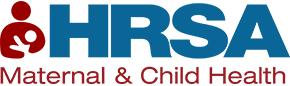 Maternal and Child Health Bureau5600 Fishers LaneRockville, MD 20857Submitted by: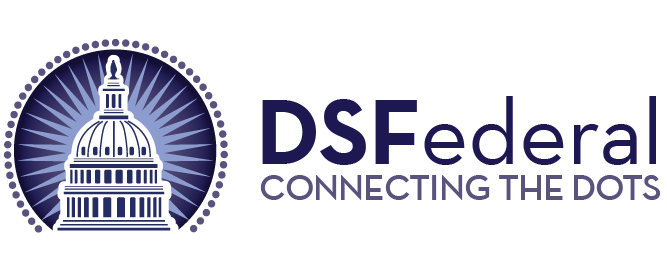 DSFederal, Inc. 11900 Parklawn Drive, Suite #406Rockville, MD 20852DISCLOSURE LEGENDThis document includes data that shall not be disclosed outside the government and shall not be duplicated, used, or disclosed in whole or in part for any purpose other than for which it was intended.  The restriction does not limit the Government’s right to use information contained in these data if they are obtained from another source without restriction.  The data subject to this restriction are contained in sheets marked as restricted.Element name: AdminDateElement name: WeekPregnantCountElement name: MonthPregnantCountElement name: WeekMonthPregnantCountDRIdElement name: BabyDueDateElement name: BabyDueDateDRIdElement name: TryToPregnantIdElement name: PregnantFeelingIdElement name: FeedMethodIdElement name: DeliveryPlaceIdElement name: DeliveryPlaceOtherElement name: FirstVisitWeeksElement name: FirstVisitMonthElement name: FirstVisitDRIdElement name: DifficultGetPrenatalCareIdElement name: PrenatalCareDifficultReasonListElement name: NumWeeksAdvanceElement name: OtherDifficultReasonElement name: HaveHealthProfessionalIdElement name: HaveSickCarePlaceIdElement name: SickCarePlaceIdElement name: HealthInsuranceTypesListElement name: HealthInsuranceTypesOtherElement name: FUEnrolledInMedicaidInfoListElement name: FUEnrolledInMedicaidInfoDateElement name: FUEnrolledInMedicaidProvidedElement name: FUEnrolledInMedicaidProvidedDateElement name: FUEnrolledInMedicaidReferredListElement name: FUEnrolledInMedicaidReferredDateElement name: MaritalstatusIdElement name: EmploymentStatusIdElement name: HouseholdIncomeIdElement name: NumAdultsSupportedElement name: NumChildrenSupportedElement name: IncomeSupportedDRIdElement name: FoodAffordabilityIdElement name: ZipcodeElement name: ZipcodeDRIdElement name: HousingStatusIdElement name: HousingStatusOtherElement name: IsRegularHomeIdElement name: HasHousingarrangementIdElement name: HasHousingarrangementOtherElement name: HasHousingConcernIdElement name: ConcernHousingListElement name: OtherLeaseViolationElement name: OtherHousingConcernElement name: ServiceChildcareVoucherIdElement name: ServiceElderlyDisableChildrenIdElement name: ServiceFoodStampsIdElement name: ServiceHeatingAssistanceIdElement name: ServiceImmigrationIdElement name: ServiceLegalIdElement name: ServicePublicHousingIdElement name: ServiceSection8VoucherIdElement name: ServiceSSDIIdElement name: ServiceSSIIdElement name: ServiceTAFDCIdElement name: ServiceTANFIdElement name: ServiceTribalHousingIdElement name: ServiceUtilityAssistanceIdElement name: ServiceWICIdElement name: ServiceOtherIdElement name: ServiceOtherSpecifyingElement name: HasOpenCaseChildProtectiveServicesIdElement name: FUServiceInfoGivenListElement name: FUServiceInfoGivenOtherElement name: FUServiceInfoGivenDateElement name: FUServiceReferredListElement name: FUServiceReferredOtherElement name: FUServiceReferredDateElement name: NeighborsHelpIdElement name: NeighborsWatchChildrenIdElement name: CommunityFeelSafeIdElement name: ParticipateCommunityActivitiesIdElement name: NeighborsGatheringIdElement name: PhysicalHealthStatusIdElement name: MentalHealthStatusIdElement name: HeightFeetMeasureElement name: HeightInchesMeasureElement name: HeightFeetInchesMeasureDRIdElement name: WeightMeasureBeforePregElement name: WeightMeasureBeforePregDRIdElement name: WeightMeasureElement name: WeightMeasureDRIdElement name: DetectedAsthmaIdElement name: HaveAsthmaIdElement name: DetectedAutoimmuneDiseaseIdElement name: HaveAutoimmuneDiseaseIdElement name: DetectedCancerIdElement name: HasCancerIdElement name: DetectedCardiovascularDiseaseIdElement name: HaveCardiovascularDiseaseIdElement name: DetectedMentalHealthConditionsIdElement name: HaveMentalHealthConditionsIdElement name: DetectedDiabetesIdElement name: HaveDiabetesIdElement name: DetectedGestationalDiabetesIdElement name: HaveGestationalDiabetesIdElement name: DetectedEatingDisordersIdElement name: HaveEatingDisordersIdElement name: DetectedHighBloodPressureIdElement name: HaveHighBloodPressureIdElement name: DetectedAnemiaElement name: HaveAnemiaElement name: DetectedPKUIdElement name: HavePKUIdElement name: DetectedRenalDiseaseIdElement name: HaveRenalDiseaseIdElement name: DetectedEpilepsyIdElement name: HaveEpilepsyIdElement name: DetectedSickleCellIdElement name: HaveSickleCellIdElement name: DetectedThrombophiliaIdElement name: HaveThrombophiliaIdElement name: DetectedThyroidDiseaseIdElement name: HaveThyroidDiseaseIdElement name: OtherMedicalConditionsElement name: HaveOtherMedicalConditionsIdElement name: MedicalConditionsPast6MonthsListElement name: HavingPainIdElement name: AreTakingPainMedicationsIdElement name: AreTakingBloodThinnersIdElement name: AreTakingMaleHormonesIdElement name: AreTakingAntibioticsIdElement name: AreTakingEpilepsyMedicationsIdElement name: AreTakingAcneMedicationsIdElement name: AreTakingHighBloodPressureMedicationsIdElement name: AreTakingHighCholesterolMedicationsIdElement name: AreTakingAntidepressantsIdElement name: ProviderKnowMedicationsIdElement name: VitaminPerWeekIdElement name: LastTestedChlamydiaIdElement name: LastTestedGonorrheaIdElement name: LastTestedHerpesSimplexIdElement name: LastTestedHivIdElement name: LastTestedSyphilisIdElement name: LastTestedStdOtherIdElement name: LastTestedStdOtherSpecifyingElement name: DiagnosedToxoplasmosisIdElement name: DiagnosedTuberculosisIdElement name: DiagnosedCytomegalovirusIdElement name: DiagnosedHepatitisBCIdElement name: DiagnosedZikaIdElement name: DiagnosedChlamydiaIdElement name: DiagnosedGonorrheaIdElement name: DiagnosedHerpesSimplexIdElement name: DiagnosedHIVIdElement name: DiagnosedSyphilisIdElement name: DiagnosedOtherIdElement name: DiagnosedOtherSpecifyingElement name: LastTeethCleaningIdElement name: WearSeatbeltFreqIdElement name: FUHealthInfoListElement name: FUHealthInfoDateElement name: FUHealthProvidedListElement name: FUHealthaProvidedOtherElement name: FUHealthaProvidedDateElement name: FUHealthReferredListElement name: FUHealthReferredOtherElement name: FUHealthReferredDateElement name: LittleInterestElement name: DepressedElement name: FUDepressionInfoListElement name: FUDepressionInfoDateElement name: FUDepressionProvidedListElement name: FUDepressionProvidedDateElement name: FUDepressionReferredListElement name: FUDepressionReferredOtherElement name: FUDepressionReferredDateElement name: SubstanceUseAlcoholIdElement name: SubstanceUseTobaccoIdElement name: SubstanceUseMoodAlteringIdElement name: SubstanceUsePrescriptionDrugsForNonMedicalIdElement name: SubstanceUseIllegalDrugsIdElement name: CurrentSmokeIdElement name: HouseholdSmokingRuleIdElement name: AlcoholConsumptionIdElement name: FUSubstanceUseInfoListElement name: FUSubstanceUseInfoDateElement name: FUSubstanceUseProvidedTNPListElement name: FUSubstanceUseProvidedDateElement name: FUSubstanceUseReferredListElement name: FUSubstanceUseReferredOtherElement name: FUSubstanceUseReferredDateElement name: PersonalSafetySpouseThreatenIdElement name: PersonalSafetySpouseAngerIdElement name: PersonalSafetySpouseControlIdElement name: PersonalSafetySpousePhysicalAbusedIdElement name: PersonalSafetySpouseForceSexIdElement name: PersonalSafetySpousePhysicalAnyIdElement name: HaveGunIdElement name: FUPersonalSafetyInfoListElement name: FUPersonalSafetyInfoDateElement name: FUPersonalSafetyReferredElement name: FUPersonalSafetyReferredProgramElement name: FUPersonalSafetyReferredDateElement name: StressFactorFamilySickIdElement name: StressFactorDivorcedIdElement name: StressFactorRelocationIdElement name: StressFactorHomelessIdElement name: StressFactorSpouseLostJobIdElement name: StressFactorLostJobIdElement name: StressFactorPaycutIdElement name: StressFactorSpouseApartIdElement name: StressFactorSpouseArgueIdElement name: StressFactorSpouseAgainstPregnancyIdElement name: StressFactorBillsIdElement name: StressFactorJailedIdElement name: StressFactorRelativesDrinkingIdElement name: StressFactorRelativeDieIdElement name: DiscriminationTreatedLessCourtesyIdElement name: DiscriminationReceivedPoorServiceIdElement name: DiscriminationOtherThinkNotSmartIdElement name: DiscriminationOtherAfraidIdElement name: DiscriminationOtherThreatenIdElement name: DiscriminationReasonsForTreatmentIdElement name: DiscriminationOtherReasonsForTreatmentElement name: FUStressInfoElement name: FUStressInfoDateElement name: FUStressProvidedElement name: FUStressProvidedDateElement name: FUStressReferredListElement name: FUStressReferredOtherElement name: FUStressReferredDateElement name: SupportTemporaryFinancialIdElement name: SupportEnjoyableActivitiesIdElement name: SupportHelpChoresIdElement name: SupportWhenSickIdElement name: SupportHelpPersonalIssuesIdElement name: FatherInvolvementIdElement name: FatherRoleListElement name: FatherRoleOtherSpecifyingElement name: FUSupportInfoElement name: FUSupportInfoDateElement name: FUSupportReferredListElement name: FUSupportReferredOtherElement name: FUSupportReferredDateElement name: PlanHaveChildrenIdElement name: PlanHaveChildrenCountElement name: PlanHaveChildrenDRIdElement name: WaitTimePregnantIdElement name: UseBirthControlsIdElement name: AbleToUseBirthControlIdElement name: FUBirthControlInfoElement name: FUBirthControlInfoDateElement name: FUBirthControlProvidedListElement name: FUBirthControlProvidedDateElement name: FUBirthControlReferredIdElement name: FUOtherBirthControlElement name: FUBirthControlReferredDateField Description DefinitionDate of Administration (F4)Required fieldNoLookup table if availableN/AAllowed values Date with a format of mm/dd/yyyyAllow multiple values NoOccurrence0-1 per client XML example<AdminDate>4/6/2017</AdminDate>Field Description DefinitionThe value provided by the client for weeks in response to the question "How many weeks or months pregnant are you?" (F4.1)Required fieldNoLookup table if availableN/AAllowed values An integer with value between 0-45Allow multiple values NoOccurrence0-1 per client XML example<WeekPregnantCount>12</WeekPregnantCount>Field Description DefinitionThe value provided by the client for months in response to the question "How many weeks or months pregnant are you?"(F4.1)Required fieldNoLookup table if availableN/AAllowed values An integer with value between 0-11Allow multiple values NoOccurrence0-1 per client XML example<MonthPregnantCount>1</MonthPregnantCount>Field Description DefinitionClient's answer to the question "How many weeks or months pregnant are you?" if Don't Know or Declined to Answer were selected as the response. (F4.1)Required fieldNoLookup table if availableDontknowRefused_LkupAllowed values 1 = Don’t Know2 = Declined to answerAllow multiple values NoOccurrence0-1 per client XML example<WeekMonthPregnantCountDRId>2</WeekMonthPregnantCountDRId>Field Description DefinitionClient's answer to the question "What is your baby's due date?" (F4.2)Required fieldNoLookup table if availableN/AAllowed values Date with a format of mm/dd/yyyyAllow multiple values NoOccurrence0-1 per client XML example<BabyDueDate>1/15/2017</BabyDueDate>Field Description DefinitionClient's answer to the question "What is your baby's due date?" if Don't Know or Declined to Answer were selected as the response. (F4.2)Required fieldNoLookup table if availableDontknowRefused_LkupAllowed values 1 = Don’t Know2 = Declined to answerAllow multiple values NoOccurrence0-1 per client XML example<BabyDueDateDRId>2</BabyDueDateDRId>Field Description DefinitionClient's answer to the question "When you got pregnant with this baby, were you trying to get pregnant?" (F4.3)Required fieldNoLookup table if availableYesNo_LkupAllowed values 1 = Yes2 = No3 = Don't Know4 = Declined to answerAllow multiple values NoOccurrence0-1 per client XML example<TryToPregnantId>1</TryToPregnantId>Field Description DefinitionClient's answer to the question "How do you feel about being pregnant?" (F4.4)Required fieldNoLookup table if availablePregnantFeeling_LkupAllowed values 1  = Very unhappy to be pregnant2  = Unhappy to be pregnant3  = Not sure4  = Happy to be pregnant5  = Very happy to be pregnant6  = Don't know7  = Declined to answerAllow multiple values NoOccurrence0-1 per client XML example<PregnantFeelingId>2</PregnantFeelingId>Field Description DefinitionClient's answer to the question "What method do you plan to use to feed your new baby in the first few weeks?" (F4.5)Required fieldNoLookup table if availableFeedMethod_LkupAllowed values 1  = Breastfeed only (baby will not be given formula)2  = Formula feed only3  = Both breast and formula feed4  = Don't know yet5  = Declined to answerAllow multiple values NoOccurrence0-1 per client XML example<FeedMethodId>2</FeedMethodId>Field Description DefinitionClient's answer to the question "Where are you planning to deliver your baby?" (F4.6)Required fieldNoLookup table if availableChildBirthPlace_LkupAllowed values 1  = Hospital2  = Birthing center3  = Home4  = Other Place5  = Declined to answerAllow multiple values NoOccurrence0-1 per client XML example<DeliveryPlaceId>2</DeliveryPlaceId>Field Description DefinitionFor clients who selected "Other" in answer to the question: "Where are you planning to deliver your baby?", the response provided to specify the type of "Other" place.  (F4.6)Required fieldNoLookup table if availableN/AAllowed values Text string that allows a maximum of 250 charactersAllow multiple values NoOccurrence0-1 per client XML example<DeliveryPlaceOther>In transit to hospital</DeliveryPlaceOther>Field Description DefinitionThe value provided by the client for weeks in response to the question "How many weeks or months pregnant were you when you had your first visit for prenatal care?" (F4.7)Required fieldNoLookup table if availableN/AAllowed values An integer with value between 0-45Allow multiple values NoOccurrence0-1 per client XML example<FirstVisitWeeks>4</FirstVisitWeeks>Field Description DefinitionThe value provided by the client for months in response to the question "How many weeks or months pregnant were you when you had your first visit for prenatal care?" (F4.7)Required fieldNoLookup table if availableN/AAllowed values An integer with value between 0-11Allow multiple values NoOccurrence0-1 per client XML example<FirstVisitMonth>1</FirstVisitMonth>Field Description DefinitionClient's answer to the question "How many weeks or months pregnant were you when you had your first visit for prenatal care?" if Don't Know,  Declined to Answer, or I didn’t go for prenatal care were selected as the response. (F4.7)Required fieldNoLookup table if availablePregnantFirstVisit_LkupAllowed values 1  = Don't know2  = Declined to answer3  = I didn't go for prenatal careAllow multiple values NoOccurrence0-1 per client XML example<FirstVisitDRId>1</FirstVisitDRId>Field Description DefinitionClient's answer to the question "Have you had any difficulty getting the prenatal care you want or need?" (F4.8)Required fieldNoLookup table if availableYesNoDeclined_LkupAllowed values 1 = Yes2 = No3 = Declined to answerAllow multiple values NoOccurrence0-1 per client XML example<DifficultGetPrenatalCareId>3</DifficultGetPrenatalCareId>Field Description DefinitionClient's answer to the question "Please tell me the reasons it has been difficult to get prenatal care?" (F4.8.1)Required fieldNoLookup table if availablePrenatalCareDifficultReasonType_LkupAllowed values 1  = OB provider won't schedule an appointment until the end of the first trimester2  = OB provider refused to schedule an appointment because my pregnancy is advanced3  = I couldn't get an appointment when I wanted one4  = I couldn't find a doctor or clinic that accepted Medicaid5  = It is hard to communicate with the doctor or clinic staff6  = It is hard to understand the information the doctor or clinic gives me7  = I haven't had enough money or insurance to pay for my visits8  = I didn't have my Medicaid (or state Medicaid name) card9  = I didn't have any transportation to get to the clinic or doctor's office10  = I couldn't take time off work11  = I had no one to take care of my children12  = I have had too many other things going on in my life13  = I didn't know I was pregnant14  = I didn't want anyone to know I was pregnant15  = I didn't want prenatal care16  = OtherAllow multiple values YesOccurrence0-1 per client XML example  <PrenatalCareDifficultReasonList>   <PrenatalCareDifficultReason>   <PrenatalCareDifficultReasonTypeId>2</PrenatalCareDifficultReasonTypeId>   </PrenatalCareDifficultReason>   <PrenatalCareDifficultReason> <PrenatalCareDifficultReasonTypeId>14</PrenatalCareDifficultReasonTypeId>   </PrenatalCareDifficultReason>     </PrenatalCareDifficultReasonList>Field Description DefinitionClient response to specify "# of Weeks" when "OB provider refused to schedule an appointment because my pregnancy is advanced" was selected as a response to the question "Please tell me the reasons it has been difficult to get prenatal care?" (F4.8.1)Required fieldNoLookup table if availableN/AAllowed values An integer with value between 0-45Allow multiple values NoOccurrence0-1 per client XML example<NumWeeksAdvance>1</NumWeeksAdvance>Field Description DefinitionClient response to specify "Other" when "Other" was selected as a response to the question "Please tell me the reasons it has been difficult to get prenatal care?" (F4.8.1)Required fieldNoLookup table if availableN/AAllowed values Text string that allows a maximum of 250 charactersAllow multiple values NoOccurrence0-1 per client XML example<OtherDifficultReason>Distance</OtherDifficultReason>Field Description DefinitionClient's answer to the question "Do you have one or more persons you think of as your personal doctor or nurse?" (F4.9)Required fieldNoLookup table if availableYesNoPerson_LkupAllowed values 1  = Yes, one person2  = Yes, more than one person3  = No4  = Don't know5  = Declined to answerAllow multiple values NoOccurrence0-1 per client XML example<HaveHealthProfessionalId>3</HaveHealthProfessionalId>Field Description DefinitionClient's answer to the question "Is there a place that you USUALLY go for care when you are sick or need advice about your health?" (F4.10)Required fieldNoLookup table if availableYesNoPlace_LkupAllowed values 1  = Yes2  = No3  = There is more than one place4  = Don't know5  = Declined to answerAllow multiple values NoOccurrence0-1 per client XML example<HaveSickCarePlaceId>3</HaveSickCarePlaceId>Field Description DefinitionClient's answer to the question "What kind of place do you go to most often when you are sick or you need advice about your health?" (F4.10.1)Required fieldNoLookup table if availableHealthCareFacility_LkupAllowed values 1  = Doctor's Office2  = Hospital Emergency Room3  = Hospital Outpatient Department4  = Clinic or Health Center5  = Retail Store Clinic or Minute Clinic6  = School(Nurse's Office, Athletic Trainer's Office)7  = Some other placeAllow multiple values NoOccurrence0-1 per client XML example<SickCarePlaceId>7</SickCarePlaceId>Field Description DefinitionClient's answer to the question "Please tell me what kind of health insurance you have:"  (F4.11)Required fieldNoLookup table if availableHealthInsuranceTypes_LkupAllowed values 1  = Private insurance through my job, or the job of my husband, partner or parents
2  = Insurance purchased directly from an insurance company
3  = Medicaid, Medical Assistance, or any kind of government assistance plan for those with low incomes or a disability
4  = TRICARE or other military health care
5  = Indian Health Service
6  = Other
7  = No insurance
8  = Don't know
9  = Declined to answerAllow multiple values YesOccurrence0-1 per client XML example<HealthInsuranceTypesList>   <HealthInsuranceTypes>    <HealthInsuranceTypesId>1</HealthInsuranceTypesId>   </HealthInsuranceTypes>  </HealthInsuranceTypesList>Field Description DefinitionClient response to specify "Other" when "Other" was selected as a response to the question "Please tell me what kind of health insurance you have:" (F4.11)Required fieldNoLookup table if availableN/AAllowed values Text string that allows a maximum of 250 charactersAllow multiple values NoOccurrence0-1 per client XML example<HealthInsuranceTypesOther>Obamacare</HealthInsuranceTypesOther>Field Description DefinitionStaff selection in the Follow Up Section indicating the types of prenatal care information/education that was provided to the client. (F4.11)Required fieldNoLookup table if availableMedicalInfo_LkupAllowed values 1  = Importance of regular prenatal care2  = Importance of having a regular provider/medical home3  = Medicaid eligibility4  = Birth spacing5  = Breastfeeding6  = Feeding your newborn7  = Labor and delivery, including premature labor, preparation for C-sectionAllow multiple values YesOccurrence0-1 per client XML example<FUEnrolledInMedicaidInfoList>   <FUEnrolledInMedicaidInfo>    <MedicalInfoId>1</MedicalInfoId>   </FUEnrolledInMedicaidInfo>  </FUEnrolledInMedicaidInfoList>Field Description DefinitionDate on which information/education about prenatal care was provided, if any.Required fieldNoLookup table if availableN/AAllowed values Date with a format of mm/dd/yyyyAllow multiple values NoOccurrence0-1 per client XML example<FUEnrolledInMedicaidInfoDate>1/1/2016</FUEnrolledInMedicaidInfoDate>Field Description DefinitionStaff selection in the Follow Up section indicating whether the staff enrolled the client in Medicaid.Required fieldNoLookup table if availableN/AAllowed values true, false OR 1, 0Allow multiple values NoOccurrence0-1 per client XML example<FUEnrolledInMedicaidProvided>true</FUEnrolledInMedicaidProvided>Field Description DefinitionDate on which staff enrolled the client in Medicaid, if any.Required fieldNoLookup table if availableN/AAllowed values Date with a format of mm/dd/yyyyAllow multiple values NoOccurrence0-1 per client XML example<FUEnrolledInMedicaidProvidedDate>1/1/2016</FUEnrolledInMedicaidProvidedDate>Field Description DefinitionStaff selection in the Follow Up Section indicating the types of services the client was referred for, if any.Required fieldNoLookup table if availablePrenatalMedicalReferred_LkupAllowed values 1  = Medicaid enrollment2  = OB/GYN provider3  = Primary Care Provider4  = Prenatal classesAllow multiple values YesOccurrence0-1 per client XML example<FUEnrolledInMedicaidReferredList>   <FUEnrolledInMedicaidReferred>    <PrenatalMedicalReferredId>4</PrenatalMedicalReferredId>   </FUEnrolledInMedicaidReferred>  </FUEnrolledInMedicaidReferredList>Field Description DefinitionDate on which staff referred the client for services.Required fieldNoLookup table if availableN/AAllowed values Date with a format of mm/dd/yyyyAllow multiple values NoOccurrence0-1 per client XML example<FUEnrolledInMedicaidReferredDate>1/1/2016</FUEnrolledInMedicaidReferredDate>Field Description DefinitionClient's answer to the question "Are you currently married or living with a partner, separated, divorced, widowed, or were you never married?" (F4.12)Required fieldNoLookup table if availableMaritalStatus_LkupAllowed values 1  = Married or living with partner2  = Separated3  = Divorced4  = Widowed5  = Never married6  = Declined to answerAllow multiple values NoOccurrence0-1 per client XML example<MaritalstatusId>3</MaritalstatusId>Field Description DefinitionClient's selection for employment status (F4.13)Required fieldNoLookup table if availableEmploymentStatus_LkupAllowed values 1  = Employed for wages2  = Self-employed3  = Out of work for 1 year or more4  = Out of work for less than 1 year5  = A Homemaker6  = A Student7  = Retired8  = Unable to work9  = Declined to answerAllow multiple values NoOccurrence0-1 per client XML example<EmploymentStatusId>2</EmploymentStatusId>Field Description DefinitionClient's answer to the question "What is your yearly total household income before taxes?" (F4.14)Required fieldNoLookup table if availableHouseholdIncome_LkupAllowed values 1  = Less than $10,0002  = $10,000 to less than $15,0003  = $15,000 to less than $20,0004  = $20,000 to less than $25,0005  = $25,000 to less than $35,0006  = $35,000 to less than $50,0007  = $50,000 or more8  = Don't know9  = Declined to answerAllow multiple values NoOccurrence0-1 per client XML example<HouseholdIncomeId>2</HouseholdIncomeId>Field Description DefinitionClient's answer to the question "How many people are supported by this income?" for the category of Adults age 18 or older.  (F4.15)Required fieldNoLookup table if availableN/AAllowed values An integer with value between 0-99Allow multiple values NoOccurrence0-1 per client XML example<NumAdultsSupported>2</NumAdultsSupported>Field Description DefinitionClient's answer to the question "How many people are supported by this income?" for the category of children age 18 or younger. (F4.15)Required fieldNoLookup table if availableN/AAllowed values An integer with value between 0-99Allow multiple values NoOccurrence0-1 per client XML example<NumChildrenSupported>2</NumChildrenSupported>Field Description DefinitionClient's answer to the question "How many people are supported by this income?" if Don't Know or Declined to Answer were selected as the response.  (F4.15)Required fieldNoLookup table if availableDontknowRefused_LkupAllowed values 1=Don't know2=Declined to answerAllow multiple values NoOccurrence0-1 per client XML example<IncomeSupportedDRId>2</IncomeSupportedDRId>Field Description DefinitionClient's answer to the question "Which of these statements best describes the food situation in your household IN THE PAST 12 MONTHS?" (F4.16)Required fieldNoLookup table if availableFoodAffordability_LkupAllowed values 1  = We could always afford to eat good nutritious meals2  = We could always afford enough to eat but not always the kinds of food we should eat3  = Sometimes we could not afford enough to eat4  = Often we could not afford enough to eat5 = Declined to answerAllow multiple values NoOccurrence0-1 per client XML example<FoodAffordabilityId>3</FoodAffordabilityId>Field Description DefinitionClient's answer to the question "What is the Zip Code where you live?" (F4.17)Required fieldNoLookup table if availableN/AAllowed values A 5-digit integerAllow multiple values NoOccurrence0-1 per client XML example<Zipcode>00000</Zipcode>Field Description DefinitionClient's answer to the question "What is the Zip Code where you live?" if "Don't Know" or "Declined to Answer" were selected. (F4.17)Required fieldNoLookup table if availableDontknowRefused_LkupAllowed values 1=Don't know2=Declined to answerAllow multiple values NoOccurrence0-1 per client XML example<ZipcodeDRId>2</ZipcodeDRId>Field Description DefinitionClient's answer to the question "Do you own a place, rent a place, live in public housing, stay with a family member, or are you homeless?"  (F4.18)Required fieldNoLookup table if availableHousingStatus_LkupAllowed values 1  = Owns or shares own home, condominium or apartment2  = Rents or shares own home or apartment3  = Lives in public housing (receives rental assistance, such as Section 8)4  = Lives with parent or family member5  = Homeless6  = Some other arrangement7 = Declined to answerAllow multiple values NoOccurrence0-1 per client XML example<HousingStatusId>5</HousingStatusId>Field Description DefinitionFor clients who selected "Other" in answer to the question: "Do you own a place, rent a place, live in public housing, stay with a family member, or are you homeless?" the response provided to specify the type of "Some other arrangement" housing status. (F4.18)Required fieldNoLookup table if availableN/AAllowed values Text string that allows a maximum of 250 charactersAllow multiple values NoOccurrence0-1 per client XML example<HousingStatusOther>seasonal</HousingStatusOther>Field Description DefinitionClient's answer to the question "Is this place a regular place to stay?" (F4.18.1)Required fieldNoLookup table if availableYesNo_LkupAllowed values 1 = Yes2 = No3 = Don't Know4 = Declined to answerAllow multiple values NoOccurrence0-1 per client XML example<IsRegularHomeId>1</IsRegularHomeId>Field Description DefinitionClient's answer to the question "Do you share housing with someone, live in an emergency or transition shelter, or have some other living arrangement?" (F4.18.2)Required fieldNoLookup table if availableHasHousingArrangement_LkupAllowed values 1  = Homeless and shares housing with someone2  = Lives in an emergency or transition shelter3  = Some other arrangement4  = Declined to answerAllow multiple values NoOccurrence0-1 per client XML example<HasHousingarrangementId>4</HasHousingarrangementId>Field Description DefinitionFor clients who selected "Some other arrangement" in answer to the question: "Do you share housing with someone, live in an emergency or transition shelter, or have some other living arrangement?" the response provided to specify the type of other housingRequired fieldNoLookup table if availableN/AAllowed values Text string that allows a maximum of 250 charactersAllow multiple values NoOccurrence0-1 per client XML example<HasHousingarrangementOther>a</HasHousingarrangementOther>Field Description DefinitionClient's answer to the question "Do you have any housing concerns?" (F4.19)Required fieldNoLookup table if availableYesNo_LkupAllowed values 1 = Yes2 = No3 = Don't Know4 = Declined to answerAllow multiple values NoOccurrence0-1 per client XML example<HasHousingConcernId>2</HasHousingConcernId>Field Description DefinitionClient's answer to the question "What issues concern you about your housing situation?" (F4.19.1)Required fieldNoLookup table if availableConcernHousingSituation_LkupAllowed values 1  = Received an eviction notice
2  = Non-payment of rent or past due rent
3  = Unable to pay future rent because lost housing subsidy, job, or other income source
4  = Non-payment of utilities or utility shut-off
5  = Housekeeping concerns (failure to maintain cleanliness of the unit)
6  = Housing is or will be condemned
7  = Friend or family member being evicted or threatened with eviction
8  = Threat of abuse by partner, family member, or other
9  = Being discharged or service is being terminated
10  = Personal conflict with others
11  = Other health or safety concerns
12  = Other lease violation(s)
13  = Other
14  = Don't know
15  = Declined to answerAllow multiple values YesOccurrence0-1 per client XML example<ConcernHousingList>   <ConcernHousing>    <ConcernHousingSituationId>11</ConcernHousingSituationId>   </ConcernHousing>  </ConcernHousingList>Field Description DefinitionFor clients who selected "Other lease violation(s)" in answer to the question: "What issues concern you about your housing situation?" the response provided to specify the type of lease violation.  (F4.19.1)Required fieldNoLookup table if availableN/AAllowed values Text string that allows a maximum of 250 charactersAllow multiple values NoOccurrence0-1 per client XML example<OtherLeaseViolation>Have unauthorized pet</OtherLeaseViolation>Field Description DefinitionFor clients who selected "Other" in answer to the question: "What issues concern you about your housing situation?" the response provided to specify the other housing issue.  (F4.19.1)Required fieldNoLookup table if availableN/AAllowed values Text string that allows a maximum of 250 charactersAllow multiple values NoOccurrence0-1 per client XML example<OtherHousingConcern>a</OtherHousingConcern>Field Description DefinitionResponse selected by the client in the table of services for the service "Childcare voucher." (F4.20)Required fieldNoLookup table if availableServiceStatus_LkupAllowed values 1  = Receiving2  = Have applied for3  = Need4  = Do not need5  = Not applicable6  = Declined to answerAllow multiple values NoOccurrence0-1 per client XML example<ServiceChildcareVoucherId>3</ServiceChildcareVoucherId>Field Description DefinitionResponse selected by the client in the table of services for the service "Emergency Aid to the Elderly, Disabled, and Children (EAEDC)."  (F4.20)Required fieldNoLookup table if availableServiceStatus_LkupAllowed values 1  = Receiving2  = Have applied for3  = Need4  = Do not need5  = Not applicable6  = Declined to answerAllow multiple values NoOccurrence0-1 per client XML example<ServiceElderlyDisableChildrenId>5</ServiceElderlyDisableChildrenId>Field Description DefinitionResponse selected by the client in the table of services for the service "Food stamps/SNAP." (F4.20)Required fieldNoLookup table if availableServiceStatus_LkupAllowed values 1  = Receiving2  = Have applied for3  = Need4  = Do not need5  = Not applicable6  = Declined to answerAllow multiple values NoOccurrence0-1 per client XML example<ServiceFoodStampsId>3</ServiceFoodStampsId>Field Description DefinitionResponse selected by the client in the table of services for the service "Heating assistance." (F4.20)Required fieldNoLookup table if availableServiceStatus_LkupAllowed values 1  = Receiving2  = Have applied for3  = Need4  = Do not need5  = Not applicable6  = Declined to answerAllow multiple values NoOccurrence0-1 per client XML example<ServiceHeatingAssistanceId>5</ServiceHeatingAssistanceId>Field Description DefinitionResponse selected by the client in the table of services for the service "Immigration services." (F4.20)Required fieldNoLookup table if availableServiceStatus_LkupAllowed values 1  = Receiving2  = Have applied for3  = Need4  = Do not need5  = Not applicable6  = Declined to answerAllow multiple values NoOccurrence0-1 per client XML example<ServiceImmigrationId>2</ServiceImmigrationId>Field Description DefinitionResponse selected by the client in the table of services for the service "Legal Services." (F4.20)Required fieldNoLookup table if availableServiceStatus_LkupAllowed values 1  = Receiving2  = Have applied for3  = Need4  = Do not need5  = Not applicable6  = Declined to answerAllow multiple values NoOccurrence0-1 per client XML example<ServiceLegalId>6</ServiceLegalId>Field Description DefinitionResponse selected by the client in the table of services for the service "Public housing." (F4.20)Required fieldNoLookup table if availableServiceStatus_LkupAllowed values 1  = Receiving2  = Have applied for3  = Need4  = Do not need5  = Not applicable6  = Declined to answerAllow multiple values NoOccurrence0-1 per client XML example<ServicePublicHousingId>5</ServicePublicHousingId>Field Description DefinitionResponse selected by the client in the table of services for the service "Section 8 voucher." (F4.20)Required fieldNoLookup table if availableServiceStatus_LkupAllowed values 1  = Receiving2  = Have applied for3  = Need4  = Do not need5  = Not applicable6  = Declined to answerAllow multiple values NoOccurrence0-1 per client XML example<ServiceSection8VoucherId>2</ServiceSection8VoucherId>Field Description DefinitionResponse selected by the client in the table of services for the service "Social Security Disability Insurance (SSDI)." (F4.20)Required fieldNoLookup table if availableServiceStatus_LkupAllowed values 1  = Receiving2  = Have applied for3  = Need4  = Do not need5  = Not applicable6  = Declined to answerAllow multiple values NoOccurrence0-1 per client XML example<ServiceSSDIId>5</ServiceSSDIId>Field Description DefinitionResponse selected by the client in the table of services for the service "Social Security Income (SSI)." (F4.20)Required fieldNoLookup table if availableServiceStatus_LkupAllowed values 1  = Receiving2  = Have applied for3  = Need4  = Do not need5  = Not applicable6  = Declined to answerAllow multiple values NoOccurrence0-1 per client XML example<ServiceSSIId>2</ServiceSSIId>Field Description DefinitionResponse selected by the client in the table of services for the service "Transitional Aid to Families with Dependent Children (TAFDC)." (F4.20)Required fieldNoLookup table if availableServiceStatus_LkupAllowed values 1  = Receiving2  = Have applied for3  = Need4  = Do not need5  = Not applicable6  = Declined to answerAllow multiple values NoOccurrence0-1 per client XML example<ServiceTAFDCId>6</ServiceTAFDCId>Field Description DefinitionResponse selected by the client in the table of services for the service "Temporary Aid to Needy Families (TANF)." (F4.20)Required fieldNoLookup table if availableServiceStatus_LkupAllowed values 1  = Receiving2  = Have applied for3  = Need4  = Do not need5  = Not applicable6  = Declined to answerAllow multiple values NoOccurrence0-1 per client XML example<ServiceTANFId>1</ServiceTANFId>Field Description DefinitionResponse selected by the client in the table of services for the service "Tribal housing." (F4.20)Required fieldNoLookup table if availableServiceStatus_LkupAllowed values 1  = Receiving2  = Have applied for3  = Need4  = Do not need5  = Not applicable6  = Declined to answerAllow multiple values NoOccurrence0-1 per client XML example<ServiceTribalHousingId>4</ServiceTribalHousingId>Field Description DefinitionResponse selected by the client in the table of services for the service "Utility assistance." (F4.20)Required fieldNoLookup table if availableServiceStatus_LkupAllowed values 1  = Receiving2  = Have applied for3  = Need4  = Do not need5  = Not applicable6  = Declined to answerAllow multiple values NoOccurrence0-1 per client XML example<ServiceUtilityAssistanceId>1</ServiceUtilityAssistanceId>Field Description DefinitionResponse selected by the client in the table of services for the service "Nutritional supplementation program for Women, Infants and Children (WIC)."  (F4.20)Required fieldNoLookup table if availableServiceStatus_LkupAllowed values 1  = Receiving2  = Have applied for3  = Need4  = Do not need5  = Not applicable6  = Declined to answerAllow multiple values NoOccurrence0-1 per client XML example<ServiceWICId>2</ServiceWICId>Field Description DefinitionResponse indicated by the client in the table of services for "Other - Please specify." (F4.20)Required fieldNoLookup table if availableServiceStatus_LkupAllowed values 1  = Receiving2  = Have applied for3  = Need4  = Do not need5  = Not applicable6  = Declined to answerAllow multiple values NoOccurrence0-1 per client XML example<ServiceOtherId>1</ServiceOtherId>Field Description DefinitionResponse indicated by the client in the table of services for "Other - Please specify." (F4.20)Required fieldNoLookup table if availableN/AAllowed values Text string that allows a maximum of 250 charactersAllow multiple values NoOccurrence0-1 per client XML example<ServiceOtherSpecifying>string</ServiceOtherSpecifying>Field Description DefinitionClient's answer to the question "Do you currently have an open case with Child Protective Services?" (F4.21)Required fieldNoLookup table if availableYesNo_LkupAllowed values 1 = Yes2 = No3 = Don't Know4 = Declined to answerAllow multiple values NoOccurrence0-1 per client XML example<HasOpenCaseChildProtectiveServicesId>2</HasOpenCaseChildProtectiveServicesId>Field Description DefinitionStaff selection indicating which listed services the client was given information and/or education about. (F4.21)Required fieldNoLookup table if availableServiceType_LkupAllowed values 1  = Childcare voucher
2  = Emergency Aid to the Elderly, Disabled, and Children (EAEDC)
3  = Food stamps/SNAP
4  = Heating assistance
5  = Immigration services
6  = Legal services
7  = Public housing
8  = Section 8 Voucher
9  = Social Security Disability Insurance (SSDI)
10  = Social Security Income (SSI)
11  = Transitional Aid to Families with Dependent Children (TAFDC)
12  = Temporary Assistance to Needy Families (TANF)
13  = Tribal Housing
14  = Utility Assistance
15  = Nutrition Supplemental Program for Women Infants and Children (WIC)
16  = OtherAllow multiple values YesOccurrence0-1 per client XML example<FUServiceInfoGivenList>   <FUServiceInfoGiven>    <ServiceTypeId>14</ServiceTypeId>   </FUServiceInfoGiven>  </FUServiceInfoGivenList>Field Description DefinitionEntry provided for "Please Specify" when "Other" was checked in the list of services about which information and/or education was provided (F4.21)Required fieldNoLookup table if availableN/AAllowed values Text string that allows a maximum of 250 charactersAllow multiple values NoOccurrence0-1 per client XML example<FUServiceInfoGivenOther> Local low-cost/subsidized childcare options </FUServiceInfoGivenOther>Field Description DefinitionDate on which information and/or education was provided to the client for services checked in F4.21 follow-up column 1.Required fieldNoLookup table if availableN/AAllowed values Date with a format of mm/dd/yyyyAllow multiple values NoOccurrence0-1 per client XML example<FUServiceInfoGivenDate>1/1/2016</FUServiceInfoGivenDate>Field Description DefinitionStaff selection indicating which listed services the client was given a referral for. (F4.21)Required fieldNoLookup table if availableServiceType_LkupAllowed values 1  = Childcare voucher
2  = Emergency Aid to the Elderly, Disabled, and Children (EAEDC)
3  = Food stamps/SNAP
4  = Heating assistance
5  = Immigration services
6  = Legal services
7  = Public housing
8  = Section 8 Voucher
9  = Social Security Disability Insurance (SSDI)
10  = Social Security Income (SSI)
11  = Transitional Aid to Families with Dependent Children (TAFDC)
12  = Temporary Assistance to Needy Families (TANF)
13  = Tribal Housing
14  = Utility Assistance
15  = Nutrition Supplemental Program for Women Infants and Children (WIC)
16  = OtherAllow multiple values YesOccurrence0-1 per client XML example<FUServiceReferredList>   <FUServiceReferred>    <ServiceTypeId>14</ServiceTypeId>   </FUServiceReferred>  </FUServiceReferredList>Field Description DefinitionEntry provided for "Please Specify" when "Other" was checked in the list of services about which information and/or education was provided (F4.21)Required fieldNoLookup table if availableN/AAllowed values Text string that allows a maximum of 250 charactersAllow multiple values NoOccurrence0-1 per client XML example<FUServiceReferredOther> Local low-cost, subsidized childcare program </FUServiceReferredOther>Field Description DefinitionDate on which a referral was given to the client for services checked in F4.21 Column 2.Required fieldNoLookup table if availableN/AAllowed values Date with a format of mm/dd/yyyyAllow multiple values NoOccurrence0-1 per client XML example<FUServiceReferredDate>1/1/2016</FUServiceReferredDate>Field Description DefinitionClient's response indicating degree of agreement or disagreement with the statement: "People in this neighborhood or community help each other out." (F4.22.1)Required fieldNoLookup table if availableConsensus_LkupAllowed values 1  = Agree2  = Disagree3  = Don't know4  = Declined to answerAllow multiple values NoOccurrence0-1 per client XML example<NeighborsHelpId>3</NeighborsHelpId>Field Description DefinitionClient's response indicating degree of agreement or disagreement with the statement: "We watch out for each other’s children in this neighborhood or community." (F4.22.2)Required fieldNoLookup table if availableConsensus_LkupAllowed values 1  = Agree2  = Disagree3  = Don't know4  = Declined to answerAllow multiple values NoOccurrence0-1 per client XML example<NeighborsWatchChildrenId>3</NeighborsWatchChildrenId>Field Description DefinitionClient's answer to the question "How often do you feel safe in your community or neighborhood?" (F4.23)Required fieldNoLookup table if availableFrequencyNsua_LkupAllowed values 1  = Never2  = Sometimes3  = Usually4  = Always5  = Declined to answerAllow multiple values NoOccurrence0-1 per client XML example<CommunityFeelSafeId>5</CommunityFeelSafeId>Field Description DefinitionClient's answer to the question "How often do you participate in school, community, or neighborhood activities?" (F4.24)Required fieldNoLookup table if availableFrequencyDwmln_LkupAllowed values 1  = Daily2  = Weekly3  = Monthly4  = A few times a year5  = Less than once a year6  = Never7  = Declined to answerAllow multiple values NoOccurrence0-1 per client XML example<ParticipateCommunityActivitiesId>5</ParticipateCommunityActivitiesId>Field Description DefinitionClient's answer to the question "How often do you get together or talk with family, friends or neighbors?" (F4.25)Required fieldNoLookup table if availableFrequencyDwmln_LkupAllowed values 1  = Daily2  = Weekly3  = Monthly4  = A few times a year5  = Less than once a year6  = Never7  = Declined to answerAllow multiple values NoOccurrence0-1 per client XML example<NeighborsGatheringId>4</NeighborsGatheringId>Field Description DefinitionClient's answer to the question "In general, would you say that your overall health is excellent, very good, good, fair, or poor?" (F4.26)Required fieldNoLookup table if availableHealthStatus_LkupAllowed values 1  = Excellent2  = Very good3  = Good4  = Fair5  = Poor6  = Don't know7  = Declined to answerAllow multiple values NoOccurrence0-1 per client XML example<PhysicalHealthStatusId>5</PhysicalHealthStatusId>Field Description DefinitionClient's answer to the question "In general, would you say that your mental and emotional health is excellent, very good, good, fair, or poor?" (F4.27)Required fieldNoLookup table if availableHealthStatus_LkupAllowed values 1  = Excellent2  = Very good3  = Good4  = Fair5  = Poor6  = Don't know7  = Declined to answerAllow multiple values NoOccurrence0-1 per client XML example<MentalHealthStatusId>1</MentalHealthStatusId>Field Description DefinitionClient's answer to the question: "How tall are you without shoes?" (Value provided for feet) (F4.28.1)Required fieldNoLookup table if availableN/AAllowed values An integer with value between 1-9Allow multiple values NoOccurrence0-1 per client XML example<HeightFeetMeasure>5</HeightFeetMeasure>Field Description DefinitionClient's answer to the question: "How tall are you without shoes?" (Value provided for inches) (F4.28.1)Required fieldNoLookup table if availableN/AAllowed values An integer with value between 0-99Allow multiple values NoOccurrence0-1 per client XML example<HeightInchesMeasure>4</HeightInchesMeasure>Field Description DefinitionWhen the client selected either "Don't Know" or "Declined to Answer" in response to Question 28.1, the value in this field indicates which of those responses (Don't Know or Declined to Answer) was selected. (F4.28.1)Required fieldNoLookup table if availableDontknowRefused_LkupAllowed values 1 = Don’t Know2 = Declined to answerAllow multiple values NoOccurrence0-1 per client XML example<HeightFeetInchesMeasureDRId>2</HeightFeetInchesMeasureDRId>Field Description DefinitionClient's answer to the question "Just before you got pregnant, how much did you weigh?" (F4.28.2)Required fieldNoLookup table if availableN/AAllowed values A decimal value from 0-999.99Allow multiple values NoOccurrence0-1 per client XML example<WeightMeasureBeforePreg>135</WeightMeasureBeforePreg>Field Description DefinitionWhen the client selected either "Don't Know" or "Declined to Answer" in response to Question 28.2, the value in this field indicates which of those responses (Don't Know or Declined to Answer) was selected. (F4.28.2)Required fieldNoLookup table if availableDontknowRefused_LkupAllowed values 1 = Don’t Know2 = Declined to answerAllow multiple values NoOccurrence0-1 per client XML example<WeightMeasureBeforePregDRId>1</WeightMeasureBeforePregDRId>Field Description DefinitionClient's answer to the question "How much do you weigh now?" (F4.28.3)Required fieldNoLookup table if availableN/AAllowed values A decimal value from 0-999.99Allow multiple values NoOccurrence0-1 per client XML example<WeightMeasure>145</WeightMeasure>Field Description DefinitionWhen the client selected either "Don't Know" or "Declined to Answer" in response to Question 28.3, the value in this field indicates which of those responses (Don't Know or Declined to Answer) was selected. (F4.28.3)Required fieldNoLookup table if availableDontknowRefused_LkupAllowed values 1 = Don’t Know2 = Declined to answerAllow multiple values NoOccurrence0-1 per client XML example<WeightMeasureDRId>1</WeightMeasureDRId>Field Description DefinitionIn response to the question "Has a healthcare provider ever told you that you have any of the following medical conditions?" this field indicates the response selected by the client for "asthma." (F4.29)Required fieldNoLookup table if availableYesNo_LkupAllowed values 1 = Yes2 = No3 = Don't Know4 = Declined to answerAllow multiple values NoOccurrence0-1 per client XML example<DetectedAsthmaId>4</DetectedAsthmaId>Field Description DefinitionClient's answer to the question: "Is this something you have currently?" This question is asked if the client selected "Yes" for asthma. (F4.29)Required fieldNoLookup table if availableYesNo_LkupAllowed values 1 = Yes2 = No3 = Don't Know4 = Declined to answerAllow multiple values NoOccurrence0-1 per client XML example<HaveAsthmaId>3</HaveAsthmaId>Field Description DefinitionIn response to the question "Has a healthcare provider ever told you that you have any of the following medical conditions?" this field indicates the response selected by the client for "autoimmune disease." (F4.29)Required fieldNoLookup table if availableYesNo_LkupAllowed values 1 = Yes2 = No3 = Don't Know4 = Declined to answerAllow multiple values NoOccurrence0-1 per client XML example<DetectedAutoimmuneDiseaseId>2</DetectedAutoimmuneDiseaseId>Field Description DefinitionClient's answer to the question: "Is this something you have currently?" This question is asked if the client selected "Yes" for autoimmune disease. (F4.29)Required fieldNoLookup table if availableYesNo_LkupAllowed values 1 = Yes2 = No3 = Don't Know4 = Declined to answerAllow multiple values NoOccurrence0-1 per client XML example<HaveAutoimmuneDiseaseId>3</HaveAutoimmuneDiseaseId>Field Description DefinitionIn response to the question "Has a healthcare provider ever told you that you have any of the following medical conditions?" this field indicates the response selected by the client for  "cancer." (F4.29)Required fieldNoLookup table if availableYesNo_LkupAllowed values 1 = Yes2 = No3 = Don't Know4 = Declined to answerAllow multiple values NoOccurrence0-1 per client XML example<DetectedCancerId>4</DetectedCancerId>Field Description DefinitionClient's answer to the question: "Is this something you have currently?" This question is asked if the client selected "Yes" for cancer. (F4.29)Required fieldNoLookup table if availableYesNo_LkupAllowed values 1 = Yes2 = No3 = Don't Know4 = Declined to answerAllow multiple values NoOccurrence0-1 per client XML example<HasCancerId>1</HasCancerId>Field Description DefinitionIn response to the question "Has a healthcare provider ever told you that you have any of the following medical conditions?" this field indicates the response selected by the client for  "cardiovascular disease." (F4.29)Required fieldNoLookup table if availableYesNo_LkupAllowed values 1 = Yes2 = No3 = Don't Know4 = Declined to answerAllow multiple values NoOccurrence0-1 per client XML example<DetectedCardiovascularDiseaseId>1</DetectedCardiovascularDiseaseId>Field Description DefinitionClient's answer to the question: "Is this something you have currently?" This question is asked if the client selected "Yes" for cardiovascular disease. (F4.29)Required fieldNoLookup table if availableYesNo_LkupAllowed values 1 = Yes2 = No3 = Don't Know4 = Declined to answerAllow multiple values NoOccurrence0-1 per client XML example<HaveCardiovascularDiseaseId>3</HaveCardiovascularDiseaseId>Field Description DefinitionIn response to the question "Has a healthcare provider ever told you that you have any of the following medical conditions?" this field indicates the response selected by the client for "depression or other mental health conditions." (F4.29)Required fieldNoLookup table if availableYesNo_LkupAllowed values 1 = Yes2 = No3 = Don't Know4 = Declined to answerAllow multiple values NoOccurrence0-1 per client XML example<DetectedMentalHealthConditionsId>4</DetectedMentalHealthConditionsId>Field Description DefinitionClient's answer to the question: "Is this something you have currently?" This question is asked if the client selected "Yes" for depression or other mental health conditions. (F4.29)Required fieldNoLookup table if availableYesNo_LkupAllowed values 1 = Yes2 = No3 = Don't Know4 = Declined to answerAllow multiple values NoOccurrence0-1 per client XML example<HaveMentalHealthConditionsId>1</HaveMentalHealthConditionsId>Field Description DefinitionIn response to the question "Has a healthcare provider ever told you that you have any of the following medical conditions?" this field indicates the response selected by the client for "diabetes." (F4.29)Required fieldNoLookup table if availableYesNo_LkupAllowed values 1 = Yes2 = No3 = Don't Know4 = Declined to answerAllow multiple values NoOccurrence0-1 per client XML example<DetectedDiabetesId>3</DetectedDiabetesId>Field Description DefinitionClient's answer to the question: "Is this something you have currently?" This question is asked if the client selected "Yes" for diabetes. (F4.29)Required fieldNoLookup table if availableYesNo_LkupAllowed values 1 = Yes2 = No3 = Don't Know4 = Declined to answerAllow multiple values NoOccurrence0-1 per client XML example<HaveDiabetesId>2</HaveDiabetesId>Field Description DefinitionIn response to the question "Has a healthcare provider ever told you that you have any of the following medical conditions?" this field indicates the response selected by the client for "gestational diabetes." (F4.29)Required fieldNoLookup table if availableYesNo_LkupAllowed values 1 = Yes2 = No3 = Don't Know4 = Declined to answerAllow multiple values NoOccurrence0-1 per client XML example<DetectedGestationalDiabetesId>2</DetectedGestationalDiabetesId>Field Description DefinitionClient's answer to the question: "Is this something you have currently?" This question is asked if the client selected "Yes" for gestational diabetes. (F4.29)Required fieldNoLookup table if availableYesNo_LkupAllowed values 1 = Yes2 = No3 = Don't Know4 = Declined to answerAllow multiple values NoOccurrence0-1 per client XML example<HaveGestationalDiabetesId>1</HaveGestationalDiabetesId>Field Description DefinitionIn response to the question "Has a healthcare provider ever told you that you have any of the following medical conditions?" this field indicates the response selected by the client for "eating disorders." (F4.29)Required fieldNoLookup table if availableYesNo_LkupAllowed values 1 = Yes2 = No3 = Don't Know4 = Declined to answerAllow multiple values NoOccurrence0-1 per client XML example<DetectedEatingDisordersId>2</DetectedEatingDisordersId>Field Description DefinitionClient's answer to the question: "Is this something you have currently?" This question is asked if the client selected "Yes" for eating disorders. (F4.29)Required fieldNoLookup table if availableYesNo_LkupAllowed values 1 = Yes2 = No3 = Don't Know4 = Declined to answerAllow multiple values NoOccurrence0-1 per client XML example<HaveEatingDisordersId>1</HaveEatingDisordersId>Field Description DefinitionIn response to the question "Has a healthcare provider ever told you that you have any of the following medical conditions?" this field indicates the response selected by the client for "high blood pressure." (F4.29)Required fieldNoLookup table if availableYesNo_LkupAllowed values 1 = Yes2 = No3 = Don't Know4 = Declined to answerAllow multiple values NoOccurrence0-1 per client XML example<DetectedHighBloodPressureId>4</DetectedHighBloodPressureId>Field Description DefinitionClient's answer to the question: "Is this something you have currently?" This question is asked if the client selected "Yes" for high blood pressure. (F4.29)Required fieldNoLookup table if availableYesNo_LkupAllowed values 1 = Yes2 = No3 = Don't Know4 = Declined to answerAllow multiple values NoOccurrence0-1 per client XML example<HaveHighBloodPressureId>4</HaveHighBloodPressureId>Field Description DefinitionIn response to the question "Has a healthcare provider ever told you that you have any of the following medical conditions?" this field indicates the response selected by the client for "Iron Deficiency Anemia." (F4.29)Required fieldNoLookup table if availableYesNo_LkupAllowed values 1 = Yes2 = No3 = Don't Know4 = Declined to answerAllow multiple values NoOccurrence0-1 per client XML example<DetectedAnemiaId>3</DetectedAnemiaId>Field Description DefinitionClient's answer to the question: "Is this something you have currently?" This question is asked if the client selected "Yes" for Iron Deficiency Anemia. (F4.29)Required fieldNoLookup table if availableYesNo_LkupAllowed values 1 = Yes2 = No3 = Don't Know4 = Declined to answerAllow multiple values NoOccurrence0-1 per client XML example<HaveAnemiaId>3</HaveAnemiaId>Field Description DefinitionIn response to the question "Has a healthcare provider ever told you that you have any of the following medical conditions?" this field indicates the response selected by the client for "PKU (phenylketonuria)." (F4.29)Required fieldNoLookup table if availableYesNo_LkupAllowed values 1 = Yes2 = No3 = Don't Know4 = Declined to answerAllow multiple values NoOccurrence0-1 per client XML example<DetectedPKUId>4</DetectedPKUId>Field Description DefinitionClient's answer to the question: "Is this something you have currently?" This question is asked if the client selected "Yes" for PKU (phenylketonuria). (F4.29)Required fieldNoLookup table if availableYesNo_LkupAllowed values 1 = Yes2 = No3 = Don't Know4 = Declined to answerAllow multiple values NoOccurrence0-1 per client XML example<HavePKUId>3</HavePKUId>Field Description DefinitionIn response to the question "Has a healthcare provider ever told you that you have any of the following medical conditions?" this field indicates the response selected by the client for "renal disease." (F4.29)Required fieldNoLookup table if availableYesNo_LkupAllowed values 1 = Yes2 = No3 = Don't Know4 = Declined to answerAllow multiple values NoOccurrence0-1 per client XML example<DetectedRenalDiseaseId>4</DetectedRenalDiseaseId>Field Description DefinitionClient's answer to the question: "Is this something you have currently?" This question is asked if the client selected "Yes" for renal disease. (F4.29)Required fieldNoLookup table if availableYesNo_LkupAllowed values 1 = Yes2 = No3 = Don't Know4 = Declined to answerAllow multiple values NoOccurrence0-1 per client XML example<HaveRenalDiseaseId>1</HaveRenalDiseaseId>Field Description DefinitionIn response to the question "Has a healthcare provider ever told you that you have any of the following medical conditions?" this field indicates the response selected by the client for "Seizure disorders (epilepsy)." (F4.29)Required fieldNoLookup table if availableYesNo_LkupAllowed values 1 = Yes2 = No3 = Don't Know4 = Declined to answerAllow multiple values NoOccurrence0-1 per client XML example<DetectedEpilepsyId>3</DetectedEpilepsyId>Field Description DefinitionClient's answer to the question: "Is this something you have currently?" This question is asked if the client selected "Yes" for seizure disorders (epilepsy). (F4.29)Required fieldNoLookup table if availableYesNo_LkupAllowed values 1 = Yes2 = No3 = Don't Know4 = Declined to answerAllow multiple values NoOccurrence0-1 per client XML example<HaveEpilepsyId>4</HaveEpilepsyId>Field Description DefinitionIn response to the question "Has a healthcare provider ever told you that you have any of the following medical conditions?" this field indicates the response selected by the client for "sickle cell." (F4.29)Required fieldNoLookup table if availableYesNo_LkupAllowed values 1 = Yes2 = No3 = Don't Know4 = Declined to answerAllow multiple values NoOccurrence0-1 per client XML example<DetectedSickleCellId>1</DetectedSickleCellId>Field Description DefinitionClient's answer to the question: "Is this something you have currently?" This question is asked if the client selected "Yes" for sickle cell. (F4.29)Required fieldNoLookup table if availableYesNo_LkupAllowed values 1 = Yes2 = No3 = Don't Know4 = Declined to answerAllow multiple values NoOccurrence0-1 per client XML example<HaveSickleCellId>3</HaveSickleCellId>Field Description DefinitionIn response to the question "Has a healthcare provider ever told you that you have any of the following medical conditions?" this field indicates the response selected by the client for "Thrombophilia (blood clots)." (F4.29)Required fieldNoLookup table if availableYesNo_LkupAllowed values 1 = Yes2 = No3 = Don't Know4 = Declined to answerAllow multiple values NoOccurrence0-1 per client XML example<DetectedThrombophiliaId>3</DetectedThrombophiliaId>Field Description DefinitionClient's answer to the question: "Is this something you have currently?" This question is asked if the client selected "Yes" for thrombophilia (blood clots). (F4.29)Required fieldNoLookup table if availableYesNo_LkupAllowed values 1 = Yes2 = No3 = Don't Know4 = Declined to answerAllow multiple values NoOccurrence0-1 per client XML example<HaveThrombophiliaId>3</HaveThrombophiliaId>Field Description DefinitionIn response to the question "Has a healthcare provider ever told you that you have any of the following medical conditions?" this field indicates the response selected by the client for "Thyroid disease." (F4.29)Required fieldNoLookup table if availableYesNo_LkupAllowed values 1 = Yes2 = No3 = Don't Know4 = Declined to answerAllow multiple values NoOccurrence0-1 per client XML example<DetectedThyroidDiseaseId>4</DetectedThyroidDiseaseId>Field Description DefinitionClient's answer to the question: "Is this something you have currently?" This question is asked if the client selected "Yes" for thyroid disease. (F4.29)Required fieldNoLookup table if availableYesNo_LkupAllowed values 1 = Yes2 = No3 = Don't Know4 = Declined to answerAllow multiple values NoOccurrence0-1 per client XML example<HaveThyroidDiseaseId>3</HaveThyroidDiseaseId>Field Description DefinitionIn response to the question "Has a healthcare provider ever told you that you have any of the following medical conditions?" this field indicates the response provided by the client for "Other." (F4.29)Required fieldNoLookup table if availableN/AAllowed values Text string that allows a maximum of 250 charactersAllow multiple values NoOccurrence0-1 per client XML example<OtherMedicalConditions>Gastric Reflux</OtherMedicalConditions>Field Description DefinitionClient's answer to the question: "Is this something you have currently?" This question is asked if the client indicated other medical conditions.  (F4.29)Required fieldNoLookup table if availableYesNo_LkupAllowed values 1 = Yes2 = No3 = Don't Know4 = Declined to answerAllow multiple values NoOccurrence0-1 per client XML example<HaveOtherMedicalConditionsId>1</HaveOtherMedicalConditionsId>Field Description DefinitionClient's selection in response to the question "Please tell me which condition or conditions you were seen for by a healthcare provider in the past 6 months." (F4.29.1)Required fieldNoLookup table if availableMedCondPast6Months_LkupAllowed values 1  = Asthma (Breathing problems/wheezing)2  = Autoimmune disease (such as lupus (SLE), Rheumatoid Arthritis (RA))3  = Cancer4  = Cardiovascular disease (Heart problems)5  = Depression or other mental health conditions (anxiety, bipolar)6  = Diabetes (High blood sugar)7  = Eating disorders (Anorexia/bulimia)8  = High Blood Pressure9  = Iron Deficiency Anemia10  = PKU (phenylketonuria)11  = Renal disease (Kidney problems)12  = Seizure disorders (Epilepsy)13  = Sickle Cell14  = Thrombophilia (Blood Clots)15  = Thyroid disease - (Hypo/hyper-overactive or underactive thyroid)Allow multiple values YesOccurrence0-1 per client XML example<MedicalConditionsPast6MonthsList>   <MedicalConditionsPast6Months>    <MedCondPast6MonthsId>16</MedCondPast6MonthsId>   </MedicalConditionsPast6Months>  </MedicalConditionsPast6MonthsList>Field Description DefinitionClient's answer to the question "Are you currently having any pain?" (F4.30)Required fieldNoLookup table if availableYesNoDeclined_LkupAllowed values 1=Yes2 No3 Declined to answerAllow multiple values NoOccurrence0-1 per client XML example<HavingPainId>3</HavingPainId>Field Description DefinitionIn response to the question "Are you taking any of the following medications?" this field indicates the response selected by the client for "pain medications." (F4.31)Required fieldNoLookup table if availableYesNo_LkupAllowed values 1 = Yes2 = No3 = Don't Know4 = Declined to answerAllow multiple values NoOccurrence0-1 per client XML example<AreTakingPainMedicationsId>2</AreTakingPainMedicationsId>Field Description DefinitionIn response to the question "Are you taking any of the following medications?" this field indicates the response selected by the client for "blood thinners." (F4.31)Required fieldNoLookup table if availableYesNo_LkupAllowed values 1 = Yes2 = No3 = Don't Know4 = Declined to answerAllow multiple values NoOccurrence0-1 per client XML example<AreTakingBloodThinnersId>1</AreTakingBloodThinnersId>Field Description DefinitionIn response to the question "Are you taking any of the following medications?" this field indicates the response selected by the client for "male hormones." (F4.31)Required fieldNoLookup table if availableYesNo_LkupAllowed values 1 = Yes2 = No3 = Don't Know4 = Declined to answerAllow multiple values NoOccurrence0-1 per client XML example<AreTakingMaleHormonesId>3</AreTakingMaleHormonesId>Field Description DefinitionIn response to the question "Are you taking any of the following medications?" this field indicates the response selected by the client for "antibiotics." (F4.31)Required fieldNoLookup table if availableYesNo_LkupAllowed values 1 = Yes2 = No3 = Don't Know4 = Declined to answerAllow multiple values NoOccurrence0-1 per client XML example<AreTakingAntibioticsId>1</AreTakingAntibioticsId>Field Description 	DefinitionIn response to the question "Are you taking any of the following medications?" this field indicates the response selected by the client for "seizure or epilepsy medications." (F4.31)Required fieldNoLookup table if availableYesNo_LkupAllowed values 1 = Yes2 = No3 = Don't Know4 = Declined to answerAllow multiple values NoOccurrence0-1 per client XML example<AreTakingEpilepsyMedicationsId>3</AreTakingEpilepsyMedicationsId>Field Description DefinitionIn response to the question "Are you taking any of the following medications?" this field indicates the response selected by the client for "acne medications." (F4.31)Required fieldNoLookup table if availableYesNo_LkupAllowed values 1 = Yes2 = No3 = Don't Know4 = Declined to answerAllow multiple values NoOccurrence0-1 per client XML example<AreTakingAcneMedicationsId>1</AreTakingAcneMedicationsId>Field Description DefinitionIn response to the question "Are you taking any of the following medications?" this field indicates the response selected by the client for "high blood pressure medications." (F4.31)Required fieldNoLookup table if availableYesNo_LkupAllowed values 1 = Yes2 = No3 = Don't Know4 = Declined to answerAllow multiple values NoOccurrence0-1 per client XML example<AreTakingHighBloodPressureMedicationsId>2</AreTakingHighBloodPressureMedicationsId>Field Description DefinitionIn response to the question "Are you taking any of the following medications?" this field indicates the response selected by the client for "high cholesterol medications." (F4.31)Required fieldNoLookup table if availableYesNo_LkupAllowed values 1 = Yes2 = No3 = Don't Know4 = Declined to answerAllow multiple values NoOccurrence0-1 per client XML example<AreTakingHighCholesterolMedicationsId>3</AreTakingHighCholesterolMedicationsId>Field Description DefinitionIn response to the question "Are you taking any of the following medications?" this field indicates the response selected by the client for "antidepressants." (F4.31)Required fieldNoLookup table if availableYesNo_LkupAllowed values 1 = Yes2 = No3 = Don't Know4 = Declined to answerAllow multiple values NoOccurrence0-1 per client XML example<AreTakingAntidepressantsId>3</AreTakingAntidepressantsId>Field Description DefinitionClient's answer to the question "Does your provider know all the medications that you are taking?" (F4.32)Required fieldNoLookup table if availableYesNoMedication_LkupAllowed values 1 = Yes2 = No3 = Not taking any medications4 = Don't Know5 = Declined to answerAllow multiple values NoOccurrence0-1 per client XML example<ProviderKnowMedicationsId>4</ProviderKnowMedicationsId>Field Description DefinitionClient's answer to the question "During the past month, how many times a week did you take a multivitamin, a prenatal vitamin, or a folic acid vitamin?" (F4.33)Required fieldNoLookup table if availableVitaminPerWeek_LkupAllowed values 1  = I did not take a multivitamin, prenatal vitamin or folic acid vitamin at all2  = 1 to 3 times a week3  = 4 to 6 times a week4  = Every day of the week5  = Don't know6  = Declined to answerAllow multiple values NoOccurrence0-1 per client XML example<VitaminPerWeekId>6</VitaminPerWeekId>Field Description DefinitionClient's answer to the question "When was the last time you were tested for sexually transmitted diseases or sexually transmitted infections" for the category of "Chlamydia." (F4.34)Required fieldNoLookup table if availableSixMonthIntrv_LkupAllowed values 1  = Less than 6 months ago2  = 6 months to 1 year ago3  = More than 1 year ago4  = Never5  = Don't know6  = Declined to answerAllow multiple values NoOccurrence0-1 per client XML example<LastTestedChlamydiaId>6</LastTestedChlamydiaId>Field Description DefinitionClient's answer to the question "When was the last time you were tested for sexually transmitted diseases or sexually transmitted infections" for the category of "Gonorrhea." (F4.34)Required fieldNoLookup table if availableSixMonthIntrv_LkupAllowed values 1  = Less than 6 months ago2  = 6 months to 1 year ago3  = More than 1 year ago4  = Never5  = Don't know6  = Declined to answerAllow multiple values NoOccurrence0-1 per client XML example<LastTestedGonorrheaId>4</LastTestedGonorrheaId>Field Description DefinitionClient's answer to the question "When was the last time you were tested for sexually transmitted diseases or sexually transmitted infections" for the category of "Herpes Simplex." (F4.34)Required fieldNoLookup table if availableSixMonthIntrv_LkupAllowed values 1  = Less than 6 months ago2  = 6 months to 1 year ago3  = More than 1 year ago4  = Never5  = Don't know6  = Declined to answerAllow multiple values NoOccurrence0-1 per client XML example<LastTestedHerpesSimplexId>2</LastTestedHerpesSimplexId>Field Description DefinitionClient's answer to the question "When was the last time you were tested for sexually transmitted diseases or sexually transmitted infections" for the category of "HIV." (F4.34)Required fieldNoLookup table if availableSixMonthIntrv_LkupAllowed values 1  = Less than 6 months ago2  = 6 months to 1 year ago3  = More than 1 year ago4  = Never5  = Don't know6  = Declined to answerAllow multiple values NoOccurrence0-1 per client XML example<LastTestedHivId>4</LastTestedHivId>Field Description DefinitionClient's answer to the question "When was the last time you were tested for sexually transmitted diseases or sexually transmitted infections" for the category of "Syphilis." (F4.34)Required fieldNoLookup table if availableSixMonthIntrv_LkupAllowed values 1  = Less than 6 months ago2  = 6 months to 1 year ago3  = More than 1 year ago4  = Never5  = Don't know6  = Declined to answerAllow multiple values NoOccurrence0-1 per client XML example<LastTestedSyphilisId>2</LastTestedSyphilisId>Field Description DefinitionClient's answer to the question "When was the last time you were tested for sexually transmitted diseases or sexually transmitted infections" for the category of "Other." (F4.34)Required fieldNoLookup table if availableSixMonthIntrv_LkupAllowed values 1  = Less than 6 months ago2  = 6 months to 1 year ago3  = More than 1 year ago4  = Never5  = Don't know6  = Declined to answerAllow multiple values NoOccurrence0-1 per client XML example<LastTestedStdOtherId>3</LastTestedStdOtherId>Field Description DefinitionClient's answer to the question "When was the last time you were tested for sexually transmitted diseases or sexually transmitted infections?" for the category of "Other." (F4.34)Required fieldNoLookup table if availableN/AAllowed values Text string that allows a maximum of 250 charactersAllow multiple values NoOccurrence0-1 per client XML example<LastTestedStdOtherSpecifying>HPV</LastTestedStdOtherSpecifying>Field Description DefinitionClient's answer to the question "Have you ever been diagnosed with any of the following infectious diseases?" for the category of "Toxoplasmosis ."(F4.35)Required fieldNoLookup table if availableYesNo_LkupAllowed values 1 = Yes2 = No3 = Don't Know4 = Declined to answerAllow multiple values NoOccurrence0-1 per client XML example<DiagnosedToxoplasmosisId>4</DiagnosedToxoplasmosisId>Field Description DefinitionClient's answer to the question "Have you ever been diagnosed with any of the following infectious diseases?" for the category of "Tuberculosis." (F4.35)Required fieldNoLookup table if availableYesNo_LkupAllowed values 1 = Yes2 = No3 = Don't Know4 = Declined to answerAllow multiple values NoOccurrence0-1 per client XML example<DiagnosedTuberculosisId>1</DiagnosedTuberculosisId>Field Description DefinitionClient's answer to the question "Have you ever been diagnosed with any of the following infectious diseases?" for the category of "Cytomegalovirus." (F4.35)Required fieldNoLookup table if availableYesNo_LkupAllowed values 1 = Yes2 = No3 = Don't Know4 = Declined to answerAllow multiple values NoOccurrence0-1 per client XML example<DiagnosedCytomegalovirusId>4</DiagnosedCytomegalovirusId>Field Description DefinitionClient's answer to the question "Have you ever been diagnosed with any of the following infectious diseases?" for the category of "Hepatitis B or C." (F4.35)Required fieldNoLookup table if availableYesNo_LkupAllowed values 1 = Yes2 = No3 = Don't Know4 = Declined to answerAllow multiple values NoOccurrence0-1 per client XML example<DiagnosedHepatitisBCId>2</DiagnosedHepatitisBCId>Field Description DefinitionClient's answer to the question "Have you ever been diagnosed with any of the following infectious diseases?" for the category of "Zika." (F4.35)Required fieldNoLookup table if availableYesNo_LkupAllowed values 1 = Yes2 = No3 = Don't Know4 = Declined to answerAllow multiple values NoOccurrence0-1 per client XML example<DiagnosedZikaId>4</DiagnosedZikaId>Field Description DefinitionClient's answer to the question "Have you ever been diagnosed with any of the following infectious diseases?" for the category of "Chlamydia." (F4.35)Required fieldNoLookup table if availableYesNo_LkupAllowed values 1 = Yes2 = No3 = Don't Know4 = Declined to answerAllow multiple values NoOccurrence0-1 per client XML example<DiagnosedChlamydiaId>4</DiagnosedChlamydiaId>Field Description DefinitionClient's answer to the question "Have you ever been diagnosed with any of the following infectious diseases?" for the category of "Gonorrhea." (F4.35)Required fieldNoLookup table if availableYesNo_LkupAllowed values 1 = Yes2 = No3 = Don't Know4 = Declined to answerAllow multiple values NoOccurrence0-1 per client XML example<DiagnosedGonorrheaId>2</DiagnosedGonorrheaId>Field Description DefinitionClient's answer to the question "Have you ever been diagnosed with any of the following infectious diseases?" for the category of "Herpes Simplex." (F4.35)Required fieldNoLookup table if availableYesNo_LkupAllowed values 1 = Yes2 = No3 = Don't Know4 = Declined to answerAllow multiple values NoOccurrence0-1 per client XML example<DiagnosedHerpesSimplexId>2</DiagnosedHerpesSimplexId>Field Description DefinitionClient's answer to the question "Have you ever been diagnosed with any of the following infectious diseases?" for the category of "HIV." (F4.35)Required fieldNoLookup table if availableYesNo_LkupAllowed values 1 = Yes2 = No3 = Don't Know4 = Declined to answerAllow multiple values NoOccurrence0-1 per client XML example<DiagnosedHIVId>2</DiagnosedHIVId>Field Description DefinitionClient's answer to the question "Have you ever been diagnosed with any of the following infectious diseases?" for the category of "Syphilis." (F4.35)Required fieldNoLookup table if availableYesNo_LkupAllowed values 1 = Yes2 = No3 = Don't Know4 = Declined to answerAllow multiple values NoOccurrence0-1 per client XML example<DiagnosedSyphilisId>4</DiagnosedSyphilisId>Field Description DefinitionClient's answer to the question "Have you ever been diagnosed with any of the following infectious diseases?" for the category of "Other." (F4.35)Required fieldNoLookup table if availableYesNo_LkupAllowed values 1 = Yes2 = No3 = Don't Know4 = Declined to answerAllow multiple values NoOccurrence0-1 per client XML example<DiagnosedOtherId>1</DiagnosedOtherId>Field Description DefinitionClient's answer to the question "Have you ever been diagnosed with any of the following infectious diseases?" for the category of "Other." (F4.35)Required fieldNoLookup table if availableN/AAllowed values Text string that allows a maximum of 250 charactersAllow multiple values NoOccurrence0-1 per client XML example<DiagnosedOtherSpecifying>gastric infection</DiagnosedOtherSpecifying>Field Description DefinitionClient's answer to the question "How long ago did you last have your teeth cleaned by a dentist/hygienist?"  (F4.36)Required fieldNoLookup table if availableSixMonthIntrv_LkupAllowed values 1  = Less than 6 months ago2  = 6 months to 1 year ago3  = More than 1 year ago4  = Never5  = Don't know6  = Declined to answerAllow multiple values NoOccurrence0-1 per client XML example<LastTeethCleaningId>5</LastTeethCleaningId>Field Description DefinitionClient's answer to the question "How often do you wear a seatbelt when you ride in a car, truck or van?" (F4.37)Required fieldNoLookup table if availableFrequencyNsan_LkupAllowed values 1  = Never2  = Seldom3  = Always4  = Not applicable (doesn't ride in car, truck or van)5  = Don't know6  = Declined to answerAllow multiple values NoOccurrence0-1 per client XML example<WearSeatbeltFreqId>5</WearSeatbeltFreqId>Field Description DefinitionStaff selection in the Follow Up Section indicating the types of health information/education provided to the client. (F4.37)Required fieldNoLookup table if availableHealthInfo_LkupAllowed values 1  = Keeping a healthy pregnancy weight including how much weight to gain during pregnancy
2  = Nutrition
3  = Exercise
4  = Importance of taking prenatal vitamins/folic acid vitamin
5  = Getting vaccines
6  = Getting flu shot
7  = Travel advisory
8  = Sexually transmitted infections
9  = Keeping teeth healthy
10  = Health risks during pregnancy
11  = Seat belt use during pregnancyAllow multiple values YesOccurrence0-1 per client XML example<FUHealthInfoList>   <FUHealthInfo>    <HealthInfoId>2</HealthInfoId>   </FUHealthInfo>  </FUHealthInfoList>Field Description DefinitionDate on which health information/education was provided to the client, if any. (F4.37)Required fieldNoLookup table if availableN/AAllowed values Date with a format of mm/dd/yyyyAllow multiple values NoOccurrence0-1 per client XML example<FUHealthInfoDate>1/1/2016</FUHealthInfoDate>Field Description DefinitionStaff selection in the Follow Up section indicating the types of health services provided (nutritional counseling, immunizations, pain assessment). (F4.37)Required fieldNoLookup table if availableHealthStatusProvided_LkupAllowed values 1  = Nutritional counseling2  = Immunizations3  = Pain assessmentAllow multiple values YesOccurrence0-1 per client XML example<FUHealthProvidedList>   <FUHealthProvided>    < HealthStatusProvidedId>1</HealthStatusProvidedId>   </FUHealthProvided>  </FUHealthProvidedList>Field Description DefinitionStaff entry for "Please specify" when immunizations were selected as a type of service provided. (F4.37)Required fieldNoLookup table if availableN/AAllowed values Text string that allows a maximum of 250 charactersAllow multiple values NoOccurrence0-1 per client XML example<FUHealthaProvidedOther>a</FUHealthaProvidedOther>Field Description DefinitionDate on which the health service was provided, if any. (F4.37)Required fieldNoLookup table if availableN/AAllowed values Date with a format of mm/dd/yyyyAllow multiple values NoOccurrence0-1 per client XML example<FUHealthaProvidedDate>1/1/2016</FUHealthaProvidedDate>Field Description DefinitionStaff selection for type of health referral given to the client, if any. (F4.37)Required fieldNoLookup table if availableHealthStatusReferred_LkupAllowed values 1  = Primary Care Provider2  = Nutritionist3  = Dentist4  = OtherAllow multiple values YesOccurrence0-1 per client XML example<FUHealthReferredList>   <FUHealthReferred>    <HealthStatusReferredId>3</HealthStatusReferredId>   </FUHealthReferred>  </FUHealthReferredList>Field Description DefinitionStaff entry for "Please specify" when "Other" was selected as a type of referral provided. (F4.37)Required fieldNoLookup table if availableN/AAllowed values Text string that allows a maximum of 250 charactersAllow multiple values NoOccurrence0-1 per client XML example<FUHealthReferredOther>a</FUHealthReferredOther>Field Description DefinitionDate on which the health referral was given to the client, if any. (F4.37)Required fieldNoLookup table if availableN/AAllowed values Date with a format of mm/dd/yyyyAllow multiple values NoOccurrence0-1 per client XML example<FUHealthReferredDate>1/1/2016</FUHealthReferredDate>Field Description DefinitionClient's answer to the question "Over the past two weeks, how often have you experienced . . . Little interest or pleasure in doing things." (F4.38.1)Required fieldNoLookup table if availableN/AAllowed values An integer with value between 0-3Allow multiple values NoOccurrence0-1 per client XML example<LittleInterest>0</LittleInterest>Field Description DefinitionClient's answer to the question "Over the past two weeks, how often have you experienced . . . Feeling down, depressed or hopeless." (F4.38.2)Required fieldNoLookup table if availableN/AAllowed values An integer with value between 0-3Allow multiple values NoOccurrence0-1 per client XML example<Depressed>0</Depressed>Field Description DefinitionStaff selection indicating whether client was provided with information/education about post-partum depression or local resources for depression.  (F4.38.2)Required fieldNoLookup table if availableDepressionInfo_LkupAllowed values 1  = Postpartum depression or "Baby Blues"2  = Local resources for depressionAllow multiple values YesOccurrence0-1 per client XML example  <FUDepressionInfoList>   <FUDepressionInfo>    <DepressionInfoId>1</DepressionInfoId>   </FUDepressionInfo>   <FUDepressionInfo>    <DepressionInfoId>2</DepressionInfoId>   </FUDepressionInfo>     </FUDepressionInfoList>Field Description DefinitionDate on which the client was given information/education abut post-partum depression or local resources for depression, if any.  (F4.38.2)Required fieldNoLookup table if availableN/AAllowed values Date with a format of mm/dd/yyyyAllow multiple values NoOccurrence0-1 per client XML example<FUDepressionInfoDate>1/1/2016</FUDepressionInfoDate>Field Description DefinitionStaff selection indicating whether client was provided with further assessment of counseling.  (F4.38.2)Required fieldNoLookup table if availableDepressionProvided_LkupAllowed values 1  = Further assessment using evidence-based tool such as the Edinburgh Postnatal Depression Scale (EPDS)2  = CounselingAllow multiple values YesOccurrence0-1 per client XML example  <FUDepressionProvidedList>   <FUDepressionProvided>    <DepressionProvidedId>2</DepressionProvidedId>   </FUDepressionProvided></FUDepressionProvidedList>Field Description DefinitionDate on which further  assessment of counseling was provided, if any.  (F4.38.2)Required fieldNoLookup table if availableN/AAllowed values Date with a format of mm/dd/yyyyAllow multiple values NoOccurrence0-1 per client XML example<FUDepressionProvidedDate>1/1/2016</FUDepressionProvidedDate>Field Description DefinitionStaff selection indicating whether client was given mental health referral/type of referral given.  (F4.38.2)Required fieldNoLookup table if availableMentalConditionReferred_LkupAllowed values 1  = Mental Health Center2  = Primary Care Provider3  = OtherAllow multiple values YesOccurrence0-1 per client XML example<FUDepressionReferredList>   <FUDepressionReferred>    <DepressionReferredId>3</DepressionReferredId>   </FUDepressionReferred>  </FUDepressionReferredList>Field Description DefinitionEntry provided for "Please Specify" when "Other" was checked as the type of mental health referral provided.  (F4.38.2)Required fieldNoLookup table if availableN/AAllowed values Text string that allows a maximum of 250 charactersAllow multiple values NoOccurrence0-1 per client XML example<FUDepressionReferredOther>Local social support group</FUDepressionReferredOther>Field Description DefinitionDate on which mental health referral was provided, if any.  (F4.38.2)Required fieldNoLookup table if availableN/AAllowed values Date with a format of mm/dd/yyyyAllow multiple values NoOccurrence0-1 per client XML example<FUDepressionReferredDate>1/1/2016</FUDepressionReferredDate>Field Description DefinitionClient's answer to the question: "In the past 12 months, how often have you used the following" for the category of Alcohol (4 or more drinks per day). (F4.39)Required fieldNoLookup table if availablePastYearFreq_LkupAllowed values 1  = Never2  = Once or Twice Monthly3  = Weekly4  = Daily or Almost Daily5  = Declined to answerAllow multiple values NoOccurrence0-1 per client XML example<SubstanceUseAlcoholId>4</SubstanceUseAlcoholId>Field Description DefinitionClient's answer to the question: "In the past 12 months, how often have you used the following" for the category of tobacco. (F4.39)Required fieldNoLookup table if availablePastYearFreq_LkupAllowed values 1  = Never2  = Once or Twice Monthly3  = Weekly4  = Daily or Almost Daily5  = Declined to answerAllow multiple values NoOccurrence0-1 per client XML example<SubstanceUseTobaccoId>1</SubstanceUseTobaccoId>Field Description DefinitionClient's answer to the question: "In the past 12 months, how often have you used the following" for the category of mood altering drugs. (F4.39)Required fieldNoLookup table if availablePastYearFreq_LkupAllowed values 1  = Never2  = Once or Twice Monthly3  = Weekly4  = Daily or Almost Daily5  = Declined to answerAllow multiple values NoOccurrence0-1 per client XML example<SubstanceUseMoodAlteringId>1</SubstanceUseMoodAlteringId>Field Description DefinitionClient's answer to the question: "In the past 12 months, how often have you used the following" for the category of prescription drugs for non-medical reasons.(F4.39)Required fieldNoLookup table if availablePastYearFreq_LkupAllowed values 1  = Never2  = Once or Twice Monthly3  = Weekly4  = Daily or Almost Daily5  = Declined to answerAllow multiple values NoOccurrence0-1 per client XML example<SubstanceUsePrescriptionDrugsForNonMedicalId>1</SubstanceUsePrescriptionDrugsForNonMedicalId>Field Description DefinitionClient's answer to the question: "In the past 12 months, how often have you used the following" for the category of illegal drugs. (F4.39)Required fieldNoLookup table if availablePastYearFreq_LkupAllowed values 1  = Never2  = Once or Twice Monthly3  = Weekly4  = Daily or Almost Daily5  = Declined to answerAllow multiple values NoOccurrence0-1 per client XML example<SubstanceUseIllegalDrugsId>4</SubstanceUseIllegalDrugsId>Field Description DefinitionClient's answer to the question: "Do you currently smoke any cigarettes or use any tobacco products?"  (F4.40)Required fieldNoLookup table if availableYesNoDeclined_LkupAllowed values 1 = Yes2 = No3 = Declined to answerAllow multiple values NoOccurrence0-1 per client XML example<CurrentSmokeId>3</CurrentSmokeId>Field Description DefinitionClient's answer to the question "Which of the following statements best describes the rules about smoking inside your home now?" (4.41)Required fieldNoLookup table if availableHouseholdSmokingRule_LkupAllowed values 1  = No one is allowed to smoke anywhere inside my home2  = Smoking is allowed in some rooms or at some times3  = Smoking is permitted anywhere inside my home4 = Declined to answerAllow multiple values NoOccurrence0-1 per client XML example<HouseholdSmokingRuleId>2</HouseholdSmokingRuleId>Field Description DefinitionClient's answer to the question "Which of the following statements would you say best describes your current alcohol use, INCLUDING beer and wine coolers?" (F4.42)Required fieldNoLookup table if availableAlcoholConsumption_LkupAllowed values 1  = I drink alcohol regularly now - about the same as before finding out I was pregnant2  = I drink alcohol regularly now but I've cut down since I found out I was pregnant3  = I drink alcohol every once in a while4  = I have quit drinking alcohol since I found out I was pregnant5  = I wasn't drinking alcohol around the time I found out I was pregnant and I don't currently drink6  = Don't know7  = Declined to answerAllow multiple values NoOccurrence0-1 per client XML example<AlcoholConsumptionId>1</AlcoholConsumptionId>Field Description DefinitionStaff selection indicating whether client was provided with information on tobacco/tobacco cessation, alcohol, and/or drug use and what kind of information was provided. (F4.42)Required fieldNoLookup table if availableSubstanceUseInfo_LkupAllowed values 1  = Potential effects on pregnancy of tobacco2  = Potential effects on pregnancy of alcohol3  = Potential effects on Pregnancy of drug use4  = Tobacco cessationAllow multiple values YesOccurrence0-1 per client XML example<FUSubstanceUseInfoList>   <FUSubstanceUseInfo>    <SubstanceUseInfoId>4</SubstanceUseInfoId>   </FUSubstanceUseInfo>  </FUSubstanceUseInfoList>Field Description DefinitionDate on which information on tobacco/tobacco cessation, alcohol, and/or drug use was provided, if any. (F4.42)Required fieldNoLookup table if availableN/AAllowed values Date with a format of mm/dd/yyyyAllow multiple values NoOccurrence0-1 per client XML example<FUSubstanceUseInfoDate>1/1/2016</FUSubstanceUseInfoDate>Field Description DefinitionTypes of further screening/assessment provided for tobacco/tobacco cessation, alcohol, and/or drug use, if any.  (F4.42)Required fieldNoLookup table if availableSubstanceUseProvidedTNP_LkupAllowed values 1  = TWEAK, T-ACE, or 4 Ps (for "Yes" to 1 or more days of heavy drinking[for women, 4 or more drinks per day])2  = NIDA-Modified ASSIST (for any use of illegal or prescription drug use for non-medical reasons)3  = Provided Brief InterventionAllow multiple values YesOccurrence0-1 per client XML example<FUSubstanceUseProvidedTNPList>   <FUSubstanceUseProvidedTNP><SubstanceUseProvidedTNPId>2</SubstanceUseProvidedTNPId>   </FUSubstanceUseProvidedTNP>  </FUSubstanceUseProvidedTNPList>Field Description DefinitionDate on which further screening/assessment was provided if any.  (F4.42)Required fieldNoLookup table if availableN/AAllowed values Date with a format of mm/dd/yyyyAllow multiple values NoOccurrence0-1 per client XML example<FUSubstanceUseProvidedDate>1/1/2016</FUSubstanceUseProvidedDate>Field Description DefinitionTypes of referrals provided (tobacco quit line, behavioral health, primary care, substance abuse treatment, other) if any. (F4.42)Required fieldNoLookup table if availableSubstanceUseReferred_LkupAllowed values 1  = Tobacco Quit Line2  = Behavioral Health Provider3  = Primary Care Provider4  = Substance abuse treatment program5  = OtherAllow multiple values YesOccurrence0-1 per client XML example<FUSubstanceUseReferredList>   <FUSubstanceUseReferred>    <SubstanceUseReferredId>1</SubstanceUseReferredId>   </FUSubstanceUseReferred>  </FUSubstanceUseReferredList>Field Description DefinitionEntry provided for "Please Specify" when "Other" was checked as the type of referral provided. (F4.42)Required fieldNoLookup table if availableN/AAllowed values Text string that allows a maximum of 250 charactersAllow multiple values NoOccurrence0-1 per client XML example<FUSubstanceUseReferredOther>12 step program</FUSubstanceUseReferredOther>Field Description DefinitionDate on which referral was provided, if any. (F4.42)Required fieldNoLookup table if availableN/AAllowed values Date with a format of mm/dd/yyyyAllow multiple values NoOccurrence0-1 per client XML example<FUSubstanceUseReferredDate>1/1/2016</FUSubstanceUseReferredDate>Field Description DefinitionClient's response to the question "Did your husband or partner threaten or make you feel unsafe in some way?" (in the last 12 months). (F4.43.1)Required fieldNoLookup table if availableYesNoDeclined_LkupAllowed values 1 = Yes2 = No3 = Declined to answerAllow multiple values NoOccurrence0-1 per client XML example<PersonalSafetySpouseThreatenId>3</PersonalSafetySpouseThreatenId>Field Description DefinitionClient's response to the question "Were you frightened for your safety or your family’s safety because of the anger or threats of your husband or partner?" (in the last 12 months).  (F4.43.2)Required fieldNoLookup table if availableYesNoDeclined_LkupAllowed values 1 = Yes2 = No3 = Declined to answerAllow multiple values NoOccurrence0-1 per client XML example<PersonalSafetySpouseAngerId>2</PersonalSafetySpouseAngerId>Field Description DefinitionClient's response to the question "Did your husband or partner try to control your daily activities, for example, control who you could talk to or where you could go?" (in the last 12 months). (F4.43.3)Required fieldNoLookup table if availableYesNoDeclined_LkupAllowed values 1 = Yes2 = No3 = Declined to answerAllow multiple values NoOccurrence0-1 per client XML example<PersonalSafetySpouseControlId>1</PersonalSafetySpouseControlId>Field Description DefinitionDid your husband or partner push, hit, slap, kick, choke, or physically hurt you in any other way? (F4.43.4)Required fieldNoLookup table if availableYesNoDeclined_LkupAllowed values 1 = Yes2 = No3 = Declined to answerAllow multiple values NoOccurrence0-1 per client XML example<PersonalSafetySpousePhysicalAbusedId>2</PersonalSafetySpousePhysicalAbusedId>Field Description DefinitionClient's response to the question "Did your husband or partner force you to take part in touching or any sexual activity when you did not want to?" (in the last 12 months). (F4.43.5)Required fieldNoLookup table if availableYesNoDeclined_LkupAllowed values 1 = Yes2 = No3 = Declined to answerAllow multiple values NoOccurrence0-1 per client XML example<PersonalSafetySpouseForceSexId>2</PersonalSafetySpouseForceSexId>Field Description DefinitionClient's response to the question "Did anyone else physically hurt you in any way?" (in the last 12 months). (F4.43.6)Required fieldNoLookup table if availableYesNoDeclined_LkupAllowed values 1 = Yes2 = No3 = Declined to answerAllow multiple values NoOccurrence0-1 per client XML example<PersonalSafetySpousePhysicalAnyId>1</PersonalSafetySpousePhysicalAnyId>Field Description DefinitionClient's answer to the question "Do you keep guns at home?"(F4.44)Required fieldNoLookup table if availableYesNo_LkupAllowed values 1 = Yes2 = No3 = Don't Know4 = Declined to answerAllow multiple values NoOccurrence0-1 per client XML example<HaveGunId>3</HaveGunId>Field Description DefinitionStaff selection indicating whether client was provided with information on domestic violence or gun safety, if any. (F4.44)Required fieldNoLookup table if availableGunInfo_LkupAllowed values 1  = What to do if you have or someone you know has a partner that hurts them physically2  = Gun safetyAllow multiple values YesOccurrence0-1 per client XML example<FUPersonalSafetyInfoList>   <FUPersonalSafetyInfo>    <GunInfoId>2</GunInfoId>   </FUPersonalSafetyInfo>  </FUPersonalSafetyInfoList>Field Description DefinitionDate on which client was provided with information on domestic violence or gun safety, if any. (F4.44)Required fieldNoLookup table if availableN/AAllowed values Date with a format of mm/dd/yyyyAllow multiple values NoOccurrence0-1 per client XML example<FUPersonalSafetyInfoDate>1/1/2016</FUPersonalSafetyInfoDate>Field Description DefinitionStaff selection indicating whether client was referred to a domestic violence counseling program. (F4.44)Required fieldNoLookup table if availableN/AAllowed values true, false OR 1, 0Allow multiple values NoOccurrence0-1 per client XML example<FUPersonalSafetyReferred>true</FUPersonalSafetyReferred>Field Description DefinitionName of the domestic violence program to which the client was referred, if applicable. (F4.44)Required fieldNoLookup table if availableN/AAllowed values Text string that allows a maximum of 250 charactersAllow multiple values NoOccurrence0-1 per client XML example<FUPersonalSafetyReferredProgram>Betty Ann Krahnke Center</FUPersonalSafetyReferredProgram>Field Description DefinitionDate on which the client was referred to the local domestic violence program, if any. (F4.44)Required fieldNoLookup table if availableN/AAllowed values Date with a format of mm/dd/yyyyAllow multiple values NoOccurrence0-1 per client XML example<FUPersonalSafetyReferredDate>1/1/2016</FUPersonalSafetyReferredDate>Field Description DefinitionClient's response indicating whether (Yes/No) a close family member was very sick and had to go into the hospital in the past 12 months.  (F4.45.1)Required fieldNoLookup table if availableYesNoOnly_LkupAllowed values 1 = Yes2 = NoAllow multiple values NoOccurrence0-1 per client XML example<StressFactorFamilySickId>1</StressFactorFamilySickId>Field Description DefinitionClient's response indicating whether (Yes/No) client was separated or divorced in the past 12 months.  (F4.45.2)Required fieldNoLookup table if availableYesNoOnly_LkupAllowed values 1 = Yes2 = NoAllow multiple values NoOccurrence0-1 per client XML example<StressFactorDivorcedId>1</StressFactorDivorcedId>Field Description DefinitionClient's response indicating whether (Yes/No) client moved to a new address in the past 12 months. (F4.45.3)Required fieldNoLookup table if availableYesNoOnly_LkupAllowed values 1 = Yes2 = NoAllow multiple values NoOccurrence0-1 per client XML example<StressFactorRelocationId>2</StressFactorRelocationId>Field Description DefinitionClient's response indicating whether (Yes/No) was homeless or had to sleep outside, in a car or in a shelter in the past 12 months. F4.45.4)Required fieldNoLookup table if availableYesNoOnly_LkupAllowed values 1 = Yes2 = NoAllow multiple values NoOccurrence0-1 per client XML example<StressFactorHomelessId>1</StressFactorHomelessId>Field Description DefinitionClient's response indicating whether (Yes/No) Client's husband or partner lost a job in the past 12 months. (F4.45.5)Required fieldNoLookup table if availableYesNoOnly_LkupAllowed values 1 = Yes2 = NoAllow multiple values NoOccurrence0-1 per client XML example<StressFactorSpouseLostJobId>1</StressFactorSpouseLostJobId>Field Description DefinitionClient's response indicating whether (Yes/No) the client lost a job in the past 12 months (even though she wished to continue working).  (F4.45.6)Required fieldNoLookup table if availableYesNoOnly_LkupAllowed values 1 = Yes2 = NoAllow multiple values NoOccurrence0-1 per client XML example<StressFactorLostJobId>1</StressFactorLostJobId>Field Description DefinitionClient's response indicating whether (Yes/No) she, her husband or partner had a cut in hours or pay n the past 12 months.  (F4.45.7)Required fieldNoLookup table if availableYesNoOnly_LkupAllowed values 1 = Yes2 = NoAllow multiple values NoOccurrence0-1 per client XML example<StressFactorPaycutId>1</StressFactorPaycutId>Field Description DefinitionClient's response indicating whether (Yes/No) client was apart from her husband or partner due to military deployment or extended work-related travel in the past 12 months. (F4.45.8)Required fieldNoLookup table if availableYesNoOnly_LkupAllowed values 1 = Yes2 = NoAllow multiple values NoOccurrence0-1 per client XML example<StressFactorSpouseApartId>1</StressFactorSpouseApartId>Field Description DefinitionClient's response indicating whether (Yes/No) whether she argued with her husband/partner more than usual in the past 12 months. (F4.45.9)Required fieldNoLookup table if availableYesNoOnly_LkupAllowed values 1 = Yes2 = NoAllow multiple values NoOccurrence0-1 per client XML example<StressFactorSpouseArgueId>1</StressFactorSpouseArgueId>Field Description DefinitionClient's response indicating whether (Yes/No) a husband or partner said he didn't want her to be pregnant in the past 12 months. (F4.45.10)Required fieldNoLookup table if availableYesNoOnly_LkupAllowed values 1 = Yes2 = NoAllow multiple values NoOccurrence0-1 per client XML example<StressFactorSpouseAgainstPregnancyId>1</StressFactorSpouseAgainstPregnancyId>Field Description DefinitionClient's response indicating whether (Yes/No) she had problems paying her rent, mortgage, or other bills in the past 12 months. (F4.45.11)Required fieldNoLookup table if availableYesNoOnly_LkupAllowed values 1 = Yes2 = NoAllow multiple values NoOccurrence0-1 per client XML example<StressFactorBillsId>2</StressFactorBillsId>Field Description DefinitionClient's response indicating whether (Yes/No) she or her husband/partner was jailed in the past 12 months.  (F4.45.12)Required fieldNoLookup table if availableYesNoOnly_LkupAllowed values 1 = Yes2 = NoAllow multiple values NoOccurrence0-1 per client XML example<StressFactorJailedId>2</StressFactorJailedId>Field Description DefinitionClient's response indicating whether (Yes/No) someone close to her had a problem with drinking or drugs in the past 12 months. (F4.45.13)Required fieldNoLookup table if availableYesNoOnly_LkupAllowed values 1 = Yes2 = NoAllow multiple values NoOccurrence0-1 per client XML example<StressFactorRelativesDrinkingId>2</StressFactorRelativesDrinkingId>Field Description DefinitionClient's response indicating whether (Yes/No) someone very close to her died in the past 12 months.  (F4.45.14)Required fieldNoLookup table if availableYesNoOnly_LkupAllowed values 1 = Yes2 = NoAllow multiple values NoOccurrence0-1 per client XML example<StressFactorRelativeDieId>2</StressFactorRelativeDieId>Field Description DefinitionClient's response to the question: "In your day-to-day life, how often have any of the following things happened to you?" for the category of "You are treated with less courtesy or respect than other people." (F4.46.1)Required fieldNoLookup table if availableDailyFreq_LkupAllowed values 1  = Almost every day2  = At least once a week3  = A few times a month4  = A few times a year5  = Less than once a year6  = Never7  = Declined to answerAllow multiple values NoOccurrence0-1 per client XML example<DiscriminationTreatedLessCourtesyId>1</DiscriminationTreatedLessCourtesyId>Field Description DefinitionClient's response to the question: "In your day-to-day life, how often have any of the following things happened to you?" for the category of "You receive poorer service than other people at restaurants, stores, or social services." (F4.46.2)Required fieldNoLookup table if availableDailyFreq_LkupAllowed values 1  = Almost every day2  = At least once a week3  = A few times a month4  = A few times a year5  = Less than once a year6  = Never7  = Declined to answerAllow multiple values NoOccurrence0-1 per client XML example<DiscriminationReceivedPoorServiceId>7</DiscriminationReceivedPoorServiceId>Field Description DefinitionClient's response to the question: "In your day-to-day life, how often have any of the following things happened to you?" for the category of "People act as if they think you are not smart." (F4.46.3)Required fieldNoLookup table if availableDailyFreq_LkupAllowed values 1  = Almost every day2  = At least once a week3  = A few times a month4  = A few times a year5  = Less than once a year6  = Never7  = Declined to answerAllow multiple values NoOccurrence0-1 per client XML example<DiscriminationOtherThinkNotSmartId>3</DiscriminationOtherThinkNotSmartId>Field Description DefinitionClient's response to the question: "In your day-to-day life, how often have any of the following things happened to you?" for the category of "People act as if they are afraid of you." (F4.46.4)Required fieldNoLookup table if availableDailyFreq_LkupAllowed values 1  = Almost every day2  = At least once a week3  = A few times a month4  = A few times a year5  = Less than once a year6  = Never7  = Declined to answerAllow multiple values NoOccurrence0-1 per client XML example<DiscriminationOtherAfraidId>1</DiscriminationOtherAfraidId>Field Description DefinitionClient's response to the question: "In your day-to-day life, how often have any of the following things happened to you?" for the category of "You are threatened or harassed." (F4.46.5)Required fieldNoLookup table if availableDailyFreq_LkupAllowed values 1  = Almost every day2  = At least once a week3  = A few times a month4  = A few times a year5  = Less than once a year6  = Never7  = Declined to answerAllow multiple values NoOccurrence0-1 per client XML example<DiscriminationOtherThreatenId>6</DiscriminationOtherThreatenId>Field Description DefinitionClient's response to the question: "What do you think is the main reason for these experiences?" (F4.47)Required fieldNoLookup table if availableOtherReasonForTreatment_LkupAllowed values 1  = Your ancestry or national origins2  = Your gender3  = Your race4  = Your age5  = Your religion6  = Your height7  = Your weight8  = Some other aspect of your physical appearance9  = Your sexual orientation10  = Your education or income level11  = Your shade of skin color12  = Physical Disability13  = Other14  = Don't know15  = Declined to answer Allow multiple values NoOccurrence0-1 per client XML example<DiscriminationReasonsForTreatmentId>13</DiscriminationReasonsForTreatmentId>Field Description DefinitionClient's response to "Please Specify" when "Other" was checked as the reason for discrimination. (F4.47)Required fieldNoLookup table if availableN/AAllowed values Text string that allows a maximum of 250 charactersAllow multiple values NoOccurrence0-1 per client XML example<DiscriminationOtherReasonsForTreatment>My profession</DiscriminationOtherReasonsForTreatment>Field Description DefinitionStaff selection indicating whether client was provided with information on resources for stress management. (F4.47)Required fieldNoLookup table if availableN/AAllowed values true, false OR 1, 0Allow multiple values NoOccurrence0-1 per client XML example<FUStressInfo>true</FUStressInfo>Field Description DefinitionDate on which client was provided with information on stress management, if any. (F4.47)Required fieldNoLookup table if availableN/AAllowed values Date with a format of mm/dd/yyyyAllow multiple values NoOccurrence0-1 per client XML example<FUStressInfoDate>1/1/2016</FUStressInfoDate>Field Description DefinitionStaff selection indicating whether client was provided with counseling on stress management. (F4.47)Required fieldNoLookup table if availableN/AAllowed values true, false OR 1, 0Allow multiple values NoOccurrence0-1 per client XML example<FUStressProvided>true</FUStressProvided>Field Description DefinitionDate on which client was provided with counseling in stress management, if any. (F4.47)Required fieldNoLookup table if availableN/AAllowed values Date with a format of mm/dd/yyyyAllow multiple values NoOccurrence0-1 per client XML example<FUStressProvidedDate>1/1/2016</FUStressProvidedDate>Field Description DefinitionStaff selection indicating whether client was referred for stress management services (mental health center, primary care provider, or other). (F4.47)Required fieldNoLookup table if availableMentalConditionReferred_LkupAllowed values 1  = Mental Health Center2  = Primary Care Provider3  = OtherAllow multiple values YesOccurrence0-1 per client XML example<FUStressReferredList>   <FUStressReferred>    <MentalConditionReferredId>3</MentalConditionReferredId>   </FUStressReferred>  </FUStressReferredList>Field Description DefinitionEntry for "Please specify" when "Other" was selected as a category of referral provided. (F4.47)Required fieldNoLookup table if availableN/AAllowed values Text string that allows a maximum of 250 charactersAllow multiple values NoOccurrence0-1 per client XML example<FUStressReferredOther>a</FUStressReferredOther>Field Description DefinitionDate on which client was referred to services for stress management, if any. (F4.47)Required fieldNoLookup table if availableN/AAllowed values Date with a format of mm/dd/yyyyAllow multiple values NoOccurrence0-1 per client XML example<FUStressReferredDate>1/1/2016</FUStressReferredDate>Field Description DefinitionClient's answer to the question "If you needed it, how often is someone available to  . . . Provide temporary financial support?"  (F4.48.1)Required fieldNoLookup table if availableDecreaseFreq_LkupAllowed values 1  = All of the time2  = Most of the time3  = Some of the time4  = A little of the time5  = None of the timeAllow multiple values NoOccurrence0-1 per client XML example<SupportTemporaryFinancialId>5</SupportTemporaryFinancialId>Field Description DefinitionClient's answer to the question "If you needed it, how often is someone available to  . . . Do something enjoyable with you? (F4.48.2)Required fieldNoLookup table if availableDecreaseFreq_LkupAllowed values 1  = All of the time2  = Most of the time3  = Some of the time4  = A little of the time5  = None of the timeAllow multiple values NoOccurrence0-1 per client XML example<SupportEnjoyableActivitiesId>1</SupportEnjoyableActivitiesId>Field Description DefinitionClient's answer to the question "If you needed it, how often is someone available to  . . . Help with daily chores?" (F4.48.3)Required fieldNoLookup table if availableDecreaseFreq_LkupAllowed values 1  = All of the time2  = Most of the time3  = Some of the time4  = A little of the time5  = None of the timeAllow multiple values NoOccurrence0-1 per client XML example<SupportHelpChoresId>1</SupportHelpChoresId>Field Description DefinitionClient's answer to the question "If you needed it, how often is someone available to  . . . Help you if you were sick?" (F4.48.4)Required fieldNoLookup table if availableDecreaseFreq_LkupAllowed values 1  = All of the time2  = Most of the time3  = Some of the time4  = A little of the time5  = None of the timeAllow multiple values NoOccurrence0-1 per client XML example<SupportWhenSickId>5</SupportWhenSickId>Field Description DefinitionClient's answer to the question "If you needed it, how often is someone available to  . . . Turn to for suggestions about how to deal with a personal problem?" (F4.48.5)Required fieldNoLookup table if availableDecreaseFreq_LkupAllowed values 1  = All of the time2  = Most of the time3  = Some of the time4  = A little of the time5  = None of the timeAllow multiple values NoOccurrence0-1 per client XML example<SupportHelpPersonalIssuesId>5</SupportHelpPersonalIssuesId>Field Description DefinitionClient's selection indicating the degree of her partner's/the baby's father's involvement in the pregnancy. (F4.49)Required fieldNoLookup table if availableFatherInvolvement_LkupAllowed values 1  = Involved in my pregnancy and supportive of me2  = Involved but not supportive of me3  = Aware that I'm pregnant but not involved4  = Not aware that I'm pregnant5  = Declined to answerAllow multiple values NoOccurrence0-1 per client XML example<FatherInvolvementId>3</FatherInvolvementId>Field Description DefinitionClient's answer to the question "What is your partner’s or the father of your baby’s role in your life?" (F4.49.1)Required fieldNoLookup table if availableFatherRole_LkupAllowed values 1  = Partner or father of baby is deceased2  = Partner or father of baby is incarcerated3  = Assists with housework and/or runs errands (ex: grocery shopping)4  = Attends prenatal appointments and/or childbirth classes5  = Provides emotional support6  = Provides financial support7  = Partner or father of baby plays no role/is not involved8  = Other9  = Declined to answerAllow multiple values YesOccurrence0-1 per client XML example<FatherRoleList>   <FatherRole>    <FatherRoleId>1</FatherRoleId>   </FatherRole>  </FatherRoleList>Field Description DefinitionClient' answered "other"  to the question "What is your partner’s or the father of your baby’s role in your life?" (F4.49.1)Required fieldNoLookup table if availableN/AAllowed values Text string that allows a maximum of 250 charactersAllow multiple values NoOccurrence0-1 per client XML example<FatherRoleOtherSpecifying>Deployed</FatherRoleOtherSpecifying>Field Description DefinitionStaff selection indicating whether client was provided with information on the importance of social support. (F4.49)Required fieldNoLookup table if availableN/AAllowed values true, false OR 1, 0Allow multiple values NoOccurrence0-1 per client XML example<FUSupportInfo>true</FUSupportInfo>Field Description DefinitionDate on which client was provided with information about the importance of social support, if any. (F4.49)Required fieldNoLookup table if availableN/AAllowed values Date with a format of mm/dd/yyyyAllow multiple values NoOccurrence0-1 per client XML example<FUSupportInfoDate>1/1/2016</FUSupportInfoDate>Field Description DefinitionStaff selection indicating whether client was referred for sources of assistance with social support and what type of referral was made. (F4.49)Required fieldNoLookup table if availableSupportReferred_LkupAllowed values 1  = Social Worker2  = Parent help line3  = Parent support group4  = OtherAllow multiple values YesOccurrence0-1 per client XML example<FUSupportReferredList>   <FUSupportReferred>    <SupportReferredId>2</SupportReferredId>   </FUSupportReferred>  </FUSupportReferredList>Field Description DefinitionEntry for "Please specify" when "Other" was selected as a category of referral provided. (F4.49)Required fieldNoLookup table if availableN/AAllowed values Text string that allows a maximum of 250 charactersAllow multiple values NoOccurrence0-1 per client XML example<FUSupportReferredOther>Moms’ Rap Group</FUSupportReferredOther>Field Description DefinitionDate on which client was referred to sources of assistance with social support, if any. (F4.49)Required fieldNoLookup table if availableN/AAllowed values Date with a format of mm/dd/yyyyAllow multiple values NoOccurrence0-1 per client XML example<FUSupportReferredDate>1/1/2016</FUSupportReferredDate>Field Description DefinitionClient's answer to the question Client's answer to the question "Do you plan to have any more children after this baby is born?" (F4.50)Required fieldNoLookup table if availableYesNo_LkupAllowed values 1 = Yes2 = No3 = Don't Know4 = Declined to answerAllow multiple values NoOccurrence0-1 per client XML example<PlanHaveChildrenId>4</PlanHaveChildrenId>Field Description DefinitionClient's answer to the question "How many children would you like to have?" (F4.50.1)Required fieldNoLookup table if availableN/AAllowed values An integer with value between 1-20Allow multiple values NoOccurrence0-1 per client XML example<PlanHaveChildrenCount>1</PlanHaveChildrenCount>Field Description DefinitionClient's response to the question "How many child would you like to have?" if either "Don't know" or "Declined to answer" were selected. (F4.50.1)Required fieldNoLookup table if availableDontknowRefused_LkupAllowed values 1 = Don’t Know2 = Declined to answerAllow multiple values NoOccurrence0-1 per client XML example<PlanHaveChildrenDRId>2</PlanHaveChildrenDRId>Field Description DefinitionClient's answer to the question "How long would you like to wait until you become pregnant?" (F4.50.2)Required fieldNoLookup table if availableWaitTimePregnant_LkupAllowed values 1  = 1 year - 17 months2  = 18 months to 2 years3  = More than 2 years4  = Don't know5  = Declined to answerAllow multiple values NoOccurrence0-1 per client XML example<WaitTimePregnantId>3</WaitTimePregnantId>Field Description DefinitionClient's answer to the question "Do you and your partner have a method of birth control that you plan to use until you are ready to become pregnant again?"(F4.51)Required fieldNoLookup table if availableYesNo_LkupAllowed values 1 = Yes2 = No3 = Don't Know4 = Declined to answerAllow multiple values NoOccurrence0-1 per client XML example<UseBirthControlsId>3</UseBirthControlsId>Field Description DefinitionClient's answer to the question "How sure are you that you will be able to use this method without any problems?"(F4.51.1)Required fieldNoLookup table if availableConfident_LkupAllowed values 1  = Not at all confident2  = Somewhat confident3  = Very confident4  = Don't know5  = Declined to answerAllow multiple values NoOccurrence0-1 per client XML example<AbleToUseBirthControlId>5</AbleToUseBirthControlId>Field Description DefinitionStaff selection indicating whether client was provided with information/education about birth control or family planning/birth spacing. (F4.51)Required fieldNoLookup table if availableN/AAllowed values true, false OR 1, 0Allow multiple values NoOccurrence0-1 per client XML example<FUBirthControlInfo>true</FUBirthControlInfo>Field Description DefinitionDate on which information/education about birth control or family planning/birth spacing was provided, if any. (F4.51)Required fieldNoLookup table if availableN/AAllowed values Date with a format of mm/dd/yyyyAllow multiple values NoOccurrence0-1 per client XML example<FUBirthControlInfoDate>1/1/2016</FUBirthControlInfoDate>Field Description DefinitionStaff selection indicating the type of birth control or family planning/birth spacing service provided, if any. (F4.51)Required fieldNoLookup table if availableBirthControlProvided_LkupAllowed values 1 = Provided counseling about family planning2 = Provided birth controlAllow multiple values YesOccurrence0-1 per client XML example<FUBirthControlProvidedList>   <FUBirthControlProvided>    <BirthControlProvidedId>1</BirthControlProvidedId>   </FUBirthControlProvided>  </FUBirthControlProvidedList>Field Description DefinitionDate on which the service for birth control or family planning/birth spacing was given, if applicable. (F4.51)Required fieldNoLookup table if availableN/AAllowed values Date with a format of mm/dd/yyyyAllow multiple values NoOccurrence0-1 per client XML example<FUBirthControlProvidedDate>1/1/2016</FUBirthControlProvidedDate>Field Description DefinitionStaff selection indicating the type of referral the client was given related to birth control.(F4.51)Required fieldNoLookup table if availableBirthControlReferred_LkupAllowed values 1  = Primary Care Provider2  = Planned Parenthood3  = OtherAllow multiple values NoOccurrence0-1 per client XML example<FUBirthControlReferredId>1</FUBirthControlReferredId>Field Description DefinitionStaff entry to specify the type of "Other" referral if "Other" was selected as a referral type for birth control or family planning/birth spacing. (F4.51)Required fieldNoLookup table if availableN/AAllowed values Text string that allows a maximum of 250 charactersAllow multiple values NoOccurrence0-1 per client XML example<FUOtherBirthControl>Family Planning Ohio</FUOtherBirthControl>Field Description DefinitionDate on which the referral for birth control was given, if any. (F4.51)Required fieldNoLookup table if availableN/AAllowed values Date with a format of mm/dd/yyyyAllow multiple values NoOccurrence0-1 per client XML example<FUBirthControlReferredDate>1/1/2016</FUBirthControlReferredDate>